KARTA BEZPEČNOSTNÝCH ÚDAJOVpodľa Nariadenia ES 1907/2006 (REACH), Nariadenia ES 1272/2008 (CLP) a Nariadenia Komisie EÚ 2020/878KARTA BEZPEČNOSTNÝCH ÚDAJOVpodľa Nariadenia ES 1907/2006 (REACH), Nariadenia ES 1272/2008 (CLP) a Nariadenia Komisie EÚ 2020/878KARTA BEZPEČNOSTNÝCH ÚDAJOVpodľa Nariadenia ES 1907/2006 (REACH), Nariadenia ES 1272/2008 (CLP) a Nariadenia Komisie EÚ 2020/878KARTA BEZPEČNOSTNÝCH ÚDAJOVpodľa Nariadenia ES 1907/2006 (REACH), Nariadenia ES 1272/2008 (CLP) a Nariadenia Komisie EÚ 2020/878KARTA BEZPEČNOSTNÝCH ÚDAJOVpodľa Nariadenia ES 1907/2006 (REACH), Nariadenia ES 1272/2008 (CLP) a Nariadenia Komisie EÚ 2020/878Názov výrobkuETA DecalcoETA DecalcoETA DecalcoETA DecalcoStrana- 1/11 -Dátum zostavenia/revízie:9. 4. 2021verzia č.: 3/0Nahradzuje:verzia č.: 2/0Strana- 1/11 -ODDIEL 1. IDENTIFIKÁCIA LÁTKY/ZMESI A SPOLOČNOSTI/PODNIKUODDIEL 1. IDENTIFIKÁCIA LÁTKY/ZMESI A SPOLOČNOSTI/PODNIKUODDIEL 1. IDENTIFIKÁCIA LÁTKY/ZMESI A SPOLOČNOSTI/PODNIKUODDIEL 1. IDENTIFIKÁCIA LÁTKY/ZMESI A SPOLOČNOSTI/PODNIKUODDIEL 1. IDENTIFIKÁCIA LÁTKY/ZMESI A SPOLOČNOSTI/PODNIKUODDIEL 1. IDENTIFIKÁCIA LÁTKY/ZMESI A SPOLOČNOSTI/PODNIKU1.1Identifikátor produktuIdentifikátor produktuIdentifikátor produktuIdentifikátor produktuIdentifikátor produktu1.1Názov:ETA DecalcoETA DecalcoETA DecalcoETA Decalco1.1Iné prostriedky identifikácie:UFI: HS2R-V8N6-1T4M-96DSUFI: HS2R-V8N6-1T4M-96DSUFI: HS2R-V8N6-1T4M-96DSUFI: HS2R-V8N6-1T4M-96DS1.1Registračné číslo REACH:nepridelené, nejde o látkunepridelené, nejde o látkunepridelené, nejde o látkunepridelené, nejde o látku1.2Relevantné identifikované použitia látky alebo zmesi a použitia, ktoré sa neodporúčajúRelevantné identifikované použitia látky alebo zmesi a použitia, ktoré sa neodporúčajúRelevantné identifikované použitia látky alebo zmesi a použitia, ktoré sa neodporúčajúRelevantné identifikované použitia látky alebo zmesi a použitia, ktoré sa neodporúčajúRelevantné identifikované použitia látky alebo zmesi a použitia, ktoré sa neodporúčajú1.2Určené použitia:univerzálny odvápňovač na espressá a kávovaryuniverzálny odvápňovač na espressá a kávovaryuniverzálny odvápňovač na espressá a kávovaryuniverzálny odvápňovač na espressá a kávovary1.2Neodporúčané použitia:neuvedenéneuvedenéneuvedenéneuvedené1.3Údaje o dodávateľovi karty bezpečnostných údajovÚdaje o dodávateľovi karty bezpečnostných údajovÚdaje o dodávateľovi karty bezpečnostných údajovÚdaje o dodávateľovi karty bezpečnostných údajovÚdaje o dodávateľovi karty bezpečnostných údajov1.3Dodávateľ:ETA a.s.Křižíkova 148/34, Karlín, 186 00 Praha 8Kontakt: info@eta.cz+420 545 120 545ETA a.s.Křižíkova 148/34, Karlín, 186 00 Praha 8Kontakt: info@eta.cz+420 545 120 545ETA a.s.Křižíkova 148/34, Karlín, 186 00 Praha 8Kontakt: info@eta.cz+420 545 120 545ETA a.s.Křižíkova 148/34, Karlín, 186 00 Praha 8Kontakt: info@eta.cz+420 545 120 5451.3Odborne spôsobilá osoba zodpovedná za prípravu karty bezpečnostných údajov: Manažér legislatívnej dokumentácie, kontakt: info@eta.czOdborne spôsobilá osoba zodpovedná za prípravu karty bezpečnostných údajov: Manažér legislatívnej dokumentácie, kontakt: info@eta.czOdborne spôsobilá osoba zodpovedná za prípravu karty bezpečnostných údajov: Manažér legislatívnej dokumentácie, kontakt: info@eta.czOdborne spôsobilá osoba zodpovedná za prípravu karty bezpečnostných údajov: Manažér legislatívnej dokumentácie, kontakt: info@eta.czOdborne spôsobilá osoba zodpovedná za prípravu karty bezpečnostných údajov: Manažér legislatívnej dokumentácie, kontakt: info@eta.cz1.4Núdzové telefónne číslo:Núdzové telefónne číslo:Núdzové telefónne číslo:Núdzové telefónne číslo:Núdzové telefónne číslo:1.4Toxikologické informačné stredisko, Na Bojišti 1, Praha(nepretržite): +420-224919293 / +420-224915402. Informácie iba pre zdravotné riziká – akútne otravy ľudí a zvieratToxikologické informačné stredisko, Na Bojišti 1, Praha(nepretržite): +420-224919293 / +420-224915402. Informácie iba pre zdravotné riziká – akútne otravy ľudí a zvieratToxikologické informačné stredisko, Na Bojišti 1, Praha(nepretržite): +420-224919293 / +420-224915402. Informácie iba pre zdravotné riziká – akútne otravy ľudí a zvieratToxikologické informačné stredisko, Na Bojišti 1, Praha(nepretržite): +420-224919293 / +420-224915402. Informácie iba pre zdravotné riziká – akútne otravy ľudí a zvieratToxikologické informačné stredisko, Na Bojišti 1, Praha(nepretržite): +420-224919293 / +420-224915402. Informácie iba pre zdravotné riziká – akútne otravy ľudí a zvieratODDIEL 2. IDENTIFIKÁCIA NEBEZPEČNOSTIODDIEL 2. IDENTIFIKÁCIA NEBEZPEČNOSTIODDIEL 2. IDENTIFIKÁCIA NEBEZPEČNOSTIODDIEL 2. IDENTIFIKÁCIA NEBEZPEČNOSTIODDIEL 2. IDENTIFIKÁCIA NEBEZPEČNOSTIODDIEL 2. IDENTIFIKÁCIA NEBEZPEČNOSTICelková klasifikácia zmesi: zmes je klasifikovaná ako nebezpečná podľa Nariadenia 1272/2008/ES (CLP).Celková klasifikácia zmesi: zmes je klasifikovaná ako nebezpečná podľa Nariadenia 1272/2008/ES (CLP).Celková klasifikácia zmesi: zmes je klasifikovaná ako nebezpečná podľa Nariadenia 1272/2008/ES (CLP).Celková klasifikácia zmesi: zmes je klasifikovaná ako nebezpečná podľa Nariadenia 1272/2008/ES (CLP).Celková klasifikácia zmesi: zmes je klasifikovaná ako nebezpečná podľa Nariadenia 1272/2008/ES (CLP).Celková klasifikácia zmesi: zmes je klasifikovaná ako nebezpečná podľa Nariadenia 1272/2008/ES (CLP).2.1Klasifikácia látky alebo zmesi:Klasifikácia látky alebo zmesi:Klasifikácia látky alebo zmesi:Klasifikácia látky alebo zmesi:Klasifikácia látky alebo zmesi:2.1Klasifikácia podľa 1272/2008/ES:Eye Dam.1	Vážne poškodenie očí podráždenie očí, kategória 1 H318	Spôsobuje vážne poškodenie očí.Eye Dam.1	Vážne poškodenie očí podráždenie očí, kategória 1 H318	Spôsobuje vážne poškodenie očí.Eye Dam.1	Vážne poškodenie očí podráždenie očí, kategória 1 H318	Spôsobuje vážne poškodenie očí.Eye Dam.1	Vážne poškodenie očí podráždenie očí, kategória 1 H318	Spôsobuje vážne poškodenie očí.2.2Prvky označovaniaPrvky označovaniaPrvky označovaniaPrvky označovaniaPrvky označovania2.2Obsahuje:kyselina mliečnakyselina mliečnakyselina mliečnakyselina mliečna2.2Výstražný symbol nebezpečnosti: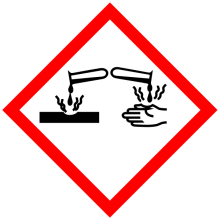 2.2Signálne slovo:NEBEZPEČENSTVONEBEZPEČENSTVONEBEZPEČENSTVONEBEZPEČENSTVO2.2Štandardné vety o nebezpečnosti (H-vety):H318	Spôsobuje vážne poškodenie očí.H318	Spôsobuje vážne poškodenie očí.H318	Spôsobuje vážne poškodenie očí.H318	Spôsobuje vážne poškodenie očí.2.2Doplnkové informácie o nebezpečnosti:nevyžaduje sanevyžaduje sanevyžaduje sanevyžaduje sa2.2Doplnkové údaje na štítku pre niektoré zmesi:nevyžaduje sanevyžaduje sanevyžaduje sanevyžaduje sa2.2Pokyny pre bezpečné zaobchádzanie (P-vety):P101	Ak je potrebná lekárska pomoc, majte k dispozícii obal alebo etiketu výrobku. P102	Uchovávajte mimo dosahu detí.P103	Pred použitím si prečítajte etiketu.P264	Po manipulácii starostlivo umyte ruky a zasiahnuté časti tela vodou aP101	Ak je potrebná lekárska pomoc, majte k dispozícii obal alebo etiketu výrobku. P102	Uchovávajte mimo dosahu detí.P103	Pred použitím si prečítajte etiketu.P264	Po manipulácii starostlivo umyte ruky a zasiahnuté časti tela vodou aP101	Ak je potrebná lekárska pomoc, majte k dispozícii obal alebo etiketu výrobku. P102	Uchovávajte mimo dosahu detí.P103	Pred použitím si prečítajte etiketu.P264	Po manipulácii starostlivo umyte ruky a zasiahnuté časti tela vodou aP101	Ak je potrebná lekárska pomoc, majte k dispozícii obal alebo etiketu výrobku. P102	Uchovávajte mimo dosahu detí.P103	Pred použitím si prečítajte etiketu.P264	Po manipulácii starostlivo umyte ruky a zasiahnuté časti tela vodou aKARTA BEZPEČNOSTNÝCH ÚDAJOVpodľa Nariadenia ES 1907/2006 (REACH), Nariadenia ES 1272/2008 (CLP) a Nariadenia Komisie EÚ 2020/878KARTA BEZPEČNOSTNÝCH ÚDAJOVpodľa Nariadenia ES 1907/2006 (REACH), Nariadenia ES 1272/2008 (CLP) a Nariadenia Komisie EÚ 2020/878KARTA BEZPEČNOSTNÝCH ÚDAJOVpodľa Nariadenia ES 1907/2006 (REACH), Nariadenia ES 1272/2008 (CLP) a Nariadenia Komisie EÚ 2020/878KARTA BEZPEČNOSTNÝCH ÚDAJOVpodľa Nariadenia ES 1907/2006 (REACH), Nariadenia ES 1272/2008 (CLP) a Nariadenia Komisie EÚ 2020/878KARTA BEZPEČNOSTNÝCH ÚDAJOVpodľa Nariadenia ES 1907/2006 (REACH), Nariadenia ES 1272/2008 (CLP) a Nariadenia Komisie EÚ 2020/878Názov výrobkuETA DecalcoETA DecalcoETA DecalcoETA DecalcoStrana- 2/11 -Dátum zostavenia/revízie:9. 4. 2021verzia č.: 3/0Nahradzuje:verzia č.: 2/0Strana- 2/11 -mydlom.P280	Noste ochranné rukavice a ochranné okuliare P301+P330+P331 PO POŽITÍ: Vypláchnite ústa. Nevyvolávajte zvracanie.P305+P351+P338 PO ZASIAHNUTÍ OČÍ: Niekoľko minút ich opatrne vyplachujte vodou. Ak používate kontaktné šošovky a ak je to možné, odstráňte ich. Pokračujte vo vyplachovaní.P310	Okamžite volajte TOXIKOLOGICKÉ INFORMAČNÉ CENTRUMalebo lekára.P315	Okamžite vyhľadajte lekársku pomoc/starostlivosť.P501	Zneškodnite obsah/nádobu na mieste zberu nebezpečného odpadu.mydlom.P280	Noste ochranné rukavice a ochranné okuliare P301+P330+P331 PO POŽITÍ: Vypláchnite ústa. Nevyvolávajte zvracanie.P305+P351+P338 PO ZASIAHNUTÍ OČÍ: Niekoľko minút ich opatrne vyplachujte vodou. Ak používate kontaktné šošovky a ak je to možné, odstráňte ich. Pokračujte vo vyplachovaní.P310	Okamžite volajte TOXIKOLOGICKÉ INFORMAČNÉ CENTRUMalebo lekára.P315	Okamžite vyhľadajte lekársku pomoc/starostlivosť.P501	Zneškodnite obsah/nádobu na mieste zberu nebezpečného odpadu.mydlom.P280	Noste ochranné rukavice a ochranné okuliare P301+P330+P331 PO POŽITÍ: Vypláchnite ústa. Nevyvolávajte zvracanie.P305+P351+P338 PO ZASIAHNUTÍ OČÍ: Niekoľko minút ich opatrne vyplachujte vodou. Ak používate kontaktné šošovky a ak je to možné, odstráňte ich. Pokračujte vo vyplachovaní.P310	Okamžite volajte TOXIKOLOGICKÉ INFORMAČNÉ CENTRUMalebo lekára.P315	Okamžite vyhľadajte lekársku pomoc/starostlivosť.P501	Zneškodnite obsah/nádobu na mieste zberu nebezpečného odpadu.mydlom.P280	Noste ochranné rukavice a ochranné okuliare P301+P330+P331 PO POŽITÍ: Vypláchnite ústa. Nevyvolávajte zvracanie.P305+P351+P338 PO ZASIAHNUTÍ OČÍ: Niekoľko minút ich opatrne vyplachujte vodou. Ak používate kontaktné šošovky a ak je to možné, odstráňte ich. Pokračujte vo vyplachovaní.P310	Okamžite volajte TOXIKOLOGICKÉ INFORMAČNÉ CENTRUMalebo lekára.P315	Okamžite vyhľadajte lekársku pomoc/starostlivosť.P501	Zneškodnite obsah/nádobu na mieste zberu nebezpečného odpadu.mydlom.P280	Noste ochranné rukavice a ochranné okuliare P301+P330+P331 PO POŽITÍ: Vypláchnite ústa. Nevyvolávajte zvracanie.P305+P351+P338 PO ZASIAHNUTÍ OČÍ: Niekoľko minút ich opatrne vyplachujte vodou. Ak používate kontaktné šošovky a ak je to možné, odstráňte ich. Pokračujte vo vyplachovaní.P310	Okamžite volajte TOXIKOLOGICKÉ INFORMAČNÉ CENTRUMalebo lekára.P315	Okamžite vyhľadajte lekársku pomoc/starostlivosť.P501	Zneškodnite obsah/nádobu na mieste zberu nebezpečného odpadu.mydlom.P280	Noste ochranné rukavice a ochranné okuliare P301+P330+P331 PO POŽITÍ: Vypláchnite ústa. Nevyvolávajte zvracanie.P305+P351+P338 PO ZASIAHNUTÍ OČÍ: Niekoľko minút ich opatrne vyplachujte vodou. Ak používate kontaktné šošovky a ak je to možné, odstráňte ich. Pokračujte vo vyplachovaní.P310	Okamžite volajte TOXIKOLOGICKÉ INFORMAČNÉ CENTRUMalebo lekára.P315	Okamžite vyhľadajte lekársku pomoc/starostlivosť.P501	Zneškodnite obsah/nádobu na mieste zberu nebezpečného odpadu.Iné povinné označenia:nevyžaduje sanevyžaduje sanevyžaduje sanevyžaduje sanevyžaduje sanevyžaduje sa2.3Iná nebezpečnosťObsah látok PBT a vPvB: zmes nepodlieha kritériám pre látky PBT alebo vPvB v súlade s prílohou XIII Nariadenia EÚ č. 1907/2006, žiadne zložky v množstve ≥ 0,1 % nie sú uvedené v Kandidátskom zozname látok vyvolávajúcich veľké obavy (SVHC).Žiadna zo zložiek v množstve ≥ 0,1 % nie je zaradená do zoznamu zostaveného v súlade s čl. 59 ods. 1, pretože má vlastnosti vyvolávajúce narušenie činnosti endokrinného systému, ani nebola určená ako látka s vlastnosťami vyvolávajúcimi narušenie endokrinnej činnosti v súlade s kritériami stanovenými v nariadení Komisie v prenesenej právomoci (EÚ) 2017/2100 alebo v nariadení Komisie (EÚ) 2018/605.Iná nebezpečnosťObsah látok PBT a vPvB: zmes nepodlieha kritériám pre látky PBT alebo vPvB v súlade s prílohou XIII Nariadenia EÚ č. 1907/2006, žiadne zložky v množstve ≥ 0,1 % nie sú uvedené v Kandidátskom zozname látok vyvolávajúcich veľké obavy (SVHC).Žiadna zo zložiek v množstve ≥ 0,1 % nie je zaradená do zoznamu zostaveného v súlade s čl. 59 ods. 1, pretože má vlastnosti vyvolávajúce narušenie činnosti endokrinného systému, ani nebola určená ako látka s vlastnosťami vyvolávajúcimi narušenie endokrinnej činnosti v súlade s kritériami stanovenými v nariadení Komisie v prenesenej právomoci (EÚ) 2017/2100 alebo v nariadení Komisie (EÚ) 2018/605.Iná nebezpečnosťObsah látok PBT a vPvB: zmes nepodlieha kritériám pre látky PBT alebo vPvB v súlade s prílohou XIII Nariadenia EÚ č. 1907/2006, žiadne zložky v množstve ≥ 0,1 % nie sú uvedené v Kandidátskom zozname látok vyvolávajúcich veľké obavy (SVHC).Žiadna zo zložiek v množstve ≥ 0,1 % nie je zaradená do zoznamu zostaveného v súlade s čl. 59 ods. 1, pretože má vlastnosti vyvolávajúce narušenie činnosti endokrinného systému, ani nebola určená ako látka s vlastnosťami vyvolávajúcimi narušenie endokrinnej činnosti v súlade s kritériami stanovenými v nariadení Komisie v prenesenej právomoci (EÚ) 2017/2100 alebo v nariadení Komisie (EÚ) 2018/605.Iná nebezpečnosťObsah látok PBT a vPvB: zmes nepodlieha kritériám pre látky PBT alebo vPvB v súlade s prílohou XIII Nariadenia EÚ č. 1907/2006, žiadne zložky v množstve ≥ 0,1 % nie sú uvedené v Kandidátskom zozname látok vyvolávajúcich veľké obavy (SVHC).Žiadna zo zložiek v množstve ≥ 0,1 % nie je zaradená do zoznamu zostaveného v súlade s čl. 59 ods. 1, pretože má vlastnosti vyvolávajúce narušenie činnosti endokrinného systému, ani nebola určená ako látka s vlastnosťami vyvolávajúcimi narušenie endokrinnej činnosti v súlade s kritériami stanovenými v nariadení Komisie v prenesenej právomoci (EÚ) 2017/2100 alebo v nariadení Komisie (EÚ) 2018/605.Iná nebezpečnosťObsah látok PBT a vPvB: zmes nepodlieha kritériám pre látky PBT alebo vPvB v súlade s prílohou XIII Nariadenia EÚ č. 1907/2006, žiadne zložky v množstve ≥ 0,1 % nie sú uvedené v Kandidátskom zozname látok vyvolávajúcich veľké obavy (SVHC).Žiadna zo zložiek v množstve ≥ 0,1 % nie je zaradená do zoznamu zostaveného v súlade s čl. 59 ods. 1, pretože má vlastnosti vyvolávajúce narušenie činnosti endokrinného systému, ani nebola určená ako látka s vlastnosťami vyvolávajúcimi narušenie endokrinnej činnosti v súlade s kritériami stanovenými v nariadení Komisie v prenesenej právomoci (EÚ) 2017/2100 alebo v nariadení Komisie (EÚ) 2018/605.Iná nebezpečnosťObsah látok PBT a vPvB: zmes nepodlieha kritériám pre látky PBT alebo vPvB v súlade s prílohou XIII Nariadenia EÚ č. 1907/2006, žiadne zložky v množstve ≥ 0,1 % nie sú uvedené v Kandidátskom zozname látok vyvolávajúcich veľké obavy (SVHC).Žiadna zo zložiek v množstve ≥ 0,1 % nie je zaradená do zoznamu zostaveného v súlade s čl. 59 ods. 1, pretože má vlastnosti vyvolávajúce narušenie činnosti endokrinného systému, ani nebola určená ako látka s vlastnosťami vyvolávajúcimi narušenie endokrinnej činnosti v súlade s kritériami stanovenými v nariadení Komisie v prenesenej právomoci (EÚ) 2017/2100 alebo v nariadení Komisie (EÚ) 2018/605.Iná nebezpečnosťObsah látok PBT a vPvB: zmes nepodlieha kritériám pre látky PBT alebo vPvB v súlade s prílohou XIII Nariadenia EÚ č. 1907/2006, žiadne zložky v množstve ≥ 0,1 % nie sú uvedené v Kandidátskom zozname látok vyvolávajúcich veľké obavy (SVHC).Žiadna zo zložiek v množstve ≥ 0,1 % nie je zaradená do zoznamu zostaveného v súlade s čl. 59 ods. 1, pretože má vlastnosti vyvolávajúce narušenie činnosti endokrinného systému, ani nebola určená ako látka s vlastnosťami vyvolávajúcimi narušenie endokrinnej činnosti v súlade s kritériami stanovenými v nariadení Komisie v prenesenej právomoci (EÚ) 2017/2100 alebo v nariadení Komisie (EÚ) 2018/605.2.3Nebezpečné účinky pre zdravie človeka:Riziko vážneho poškodenia očí pri priamom kontakte. Dlhodobý alebo opakovaný styks nechránenou pokožkou môže spôsobovať odmastenie pokožky. Pri požití väčšieho množstva možné bolesti brucha, nevoľnosť, zvracanie a hnačka. Pri obvyklom použití sa nepredpokladá nežiaduce ovplyvnenie zdravia.Riziko vážneho poškodenia očí pri priamom kontakte. Dlhodobý alebo opakovaný styks nechránenou pokožkou môže spôsobovať odmastenie pokožky. Pri požití väčšieho množstva možné bolesti brucha, nevoľnosť, zvracanie a hnačka. Pri obvyklom použití sa nepredpokladá nežiaduce ovplyvnenie zdravia.Riziko vážneho poškodenia očí pri priamom kontakte. Dlhodobý alebo opakovaný styks nechránenou pokožkou môže spôsobovať odmastenie pokožky. Pri požití väčšieho množstva možné bolesti brucha, nevoľnosť, zvracanie a hnačka. Pri obvyklom použití sa nepredpokladá nežiaduce ovplyvnenie zdravia.Riziko vážneho poškodenia očí pri priamom kontakte. Dlhodobý alebo opakovaný styks nechránenou pokožkou môže spôsobovať odmastenie pokožky. Pri požití väčšieho množstva možné bolesti brucha, nevoľnosť, zvracanie a hnačka. Pri obvyklom použití sa nepredpokladá nežiaduce ovplyvnenie zdravia.Riziko vážneho poškodenia očí pri priamom kontakte. Dlhodobý alebo opakovaný styks nechránenou pokožkou môže spôsobovať odmastenie pokožky. Pri požití väčšieho množstva možné bolesti brucha, nevoľnosť, zvracanie a hnačka. Pri obvyklom použití sa nepredpokladá nežiaduce ovplyvnenie zdravia.Riziko vážneho poškodenia očí pri priamom kontakte. Dlhodobý alebo opakovaný styks nechránenou pokožkou môže spôsobovať odmastenie pokožky. Pri požití väčšieho množstva možné bolesti brucha, nevoľnosť, zvracanie a hnačka. Pri obvyklom použití sa nepredpokladá nežiaduce ovplyvnenie zdravia.2.3Nebezpečné účinky pre životné prostredie:Zmes nie je klasifikovaná ako nebezpečná pre životné prostredie. Pri úniku veľkých množstiev však môže nepriaznivo meniť pH vodného prostredia. Použité povrchovo aktívne látky spĺňajú požiadavky Smernice 648/2004/ES na biologickú rozložiteľnosť.Zmes nie je klasifikovaná ako nebezpečná pre životné prostredie. Pri úniku veľkých množstiev však môže nepriaznivo meniť pH vodného prostredia. Použité povrchovo aktívne látky spĺňajú požiadavky Smernice 648/2004/ES na biologickú rozložiteľnosť.Zmes nie je klasifikovaná ako nebezpečná pre životné prostredie. Pri úniku veľkých množstiev však môže nepriaznivo meniť pH vodného prostredia. Použité povrchovo aktívne látky spĺňajú požiadavky Smernice 648/2004/ES na biologickú rozložiteľnosť.Zmes nie je klasifikovaná ako nebezpečná pre životné prostredie. Pri úniku veľkých množstiev však môže nepriaznivo meniť pH vodného prostredia. Použité povrchovo aktívne látky spĺňajú požiadavky Smernice 648/2004/ES na biologickú rozložiteľnosť.Zmes nie je klasifikovaná ako nebezpečná pre životné prostredie. Pri úniku veľkých množstiev však môže nepriaznivo meniť pH vodného prostredia. Použité povrchovo aktívne látky spĺňajú požiadavky Smernice 648/2004/ES na biologickú rozložiteľnosť.Zmes nie je klasifikovaná ako nebezpečná pre životné prostredie. Pri úniku veľkých množstiev však môže nepriaznivo meniť pH vodného prostredia. Použité povrchovo aktívne látky spĺňajú požiadavky Smernice 648/2004/ES na biologickú rozložiteľnosť.2.3Nebezpečné fyzikálno-chemické účinky:Povrchy kontaminované zmesou predstavujú riziko pošmyknutia.Povrchy kontaminované zmesou predstavujú riziko pošmyknutia.Povrchy kontaminované zmesou predstavujú riziko pošmyknutia.Povrchy kontaminované zmesou predstavujú riziko pošmyknutia.Povrchy kontaminované zmesou predstavujú riziko pošmyknutia.Povrchy kontaminované zmesou predstavujú riziko pošmyknutia.ODDIEL 3. ZLOŽENIE/INFORMÁCIE O ZLOŽKÁCHODDIEL 3. ZLOŽENIE/INFORMÁCIE O ZLOŽKÁCHODDIEL 3. ZLOŽENIE/INFORMÁCIE O ZLOŽKÁCHODDIEL 3. ZLOŽENIE/INFORMÁCIE O ZLOŽKÁCHODDIEL 3. ZLOŽENIE/INFORMÁCIE O ZLOŽKÁCHODDIEL 3. ZLOŽENIE/INFORMÁCIE O ZLOŽKÁCHODDIEL 3. ZLOŽENIE/INFORMÁCIE O ZLOŽKÁCHODDIEL 3. ZLOŽENIE/INFORMÁCIE O ZLOŽKÁCHZmes organických kyselín a pomocných látok vo vodnom roztokuZmes organických kyselín a pomocných látok vo vodnom roztokuZmes organických kyselín a pomocných látok vo vodnom roztokuZmes organických kyselín a pomocných látok vo vodnom roztokuZmes organických kyselín a pomocných látok vo vodnom roztokuZmes organických kyselín a pomocných látok vo vodnom roztokuZmes organických kyselín a pomocných látok vo vodnom roztokuZmes organických kyselín a pomocných látok vo vodnom roztoku3.1Látkynevzťahuje saLátkynevzťahuje saLátkynevzťahuje saLátkynevzťahuje saLátkynevzťahuje saLátkynevzťahuje saLátkynevzťahuje sa3.2ZmesiZmes obsahuje tieto nebezpečné látky/látky s expozičným limitom Spoločenstva v pracovnom prostredí/látky perzistentné, bioakumulatívne a toxické alebo látky vysoko perzistentné a vysoko bioakumulatívne v množstve vyššom ako sú limity pre uvádzanie v Karte bezpečnostných údajov:ZmesiZmes obsahuje tieto nebezpečné látky/látky s expozičným limitom Spoločenstva v pracovnom prostredí/látky perzistentné, bioakumulatívne a toxické alebo látky vysoko perzistentné a vysoko bioakumulatívne v množstve vyššom ako sú limity pre uvádzanie v Karte bezpečnostných údajov:ZmesiZmes obsahuje tieto nebezpečné látky/látky s expozičným limitom Spoločenstva v pracovnom prostredí/látky perzistentné, bioakumulatívne a toxické alebo látky vysoko perzistentné a vysoko bioakumulatívne v množstve vyššom ako sú limity pre uvádzanie v Karte bezpečnostných údajov:ZmesiZmes obsahuje tieto nebezpečné látky/látky s expozičným limitom Spoločenstva v pracovnom prostredí/látky perzistentné, bioakumulatívne a toxické alebo látky vysoko perzistentné a vysoko bioakumulatívne v množstve vyššom ako sú limity pre uvádzanie v Karte bezpečnostných údajov:ZmesiZmes obsahuje tieto nebezpečné látky/látky s expozičným limitom Spoločenstva v pracovnom prostredí/látky perzistentné, bioakumulatívne a toxické alebo látky vysoko perzistentné a vysoko bioakumulatívne v množstve vyššom ako sú limity pre uvádzanie v Karte bezpečnostných údajov:ZmesiZmes obsahuje tieto nebezpečné látky/látky s expozičným limitom Spoločenstva v pracovnom prostredí/látky perzistentné, bioakumulatívne a toxické alebo látky vysoko perzistentné a vysoko bioakumulatívne v množstve vyššom ako sú limity pre uvádzanie v Karte bezpečnostných údajov:ZmesiZmes obsahuje tieto nebezpečné látky/látky s expozičným limitom Spoločenstva v pracovnom prostredí/látky perzistentné, bioakumulatívne a toxické alebo látky vysoko perzistentné a vysoko bioakumulatívne v množstve vyššom ako sú limity pre uvádzanie v Karte bezpečnostných údajov:Názov látkyRegistračné číslo REACHNázov látkyRegistračné číslo REACHNázov látkyRegistračné číslo REACHObsah (% hm.)ES číslo CAS čísloIndexové čísloKlasifikácia podľa 1272/2008/ES*Klasifikácia podľa 1272/2008/ES*Expozičný limitkyselina citrónováREACH 01-2119457026-42kyselina citrónováREACH 01-2119457026-42kyselina citrónováREACH 01-2119457026-4230 – 35201-069-15949-29-1-Eye Irrit. 2H319-kyselina mliečnaREACH. 01-2119474164-39kyselina mliečnaREACH. 01-2119474164-39kyselina mliečnaREACH. 01-2119474164-39< 10201-196-279-33-4-Skin Irrit. 2 Eye Dam.1H315 H318-kyselina octováREACH 01-2119475328-30kyselina octováREACH 01-2119475328-30kyselina octováREACH 01-2119475328-30< 0,01200-580-764-19-7Flam Liq.3 SkinCorr.1AH226 H314Exp. limit (nár./ES) pozrite. 8.1* Plné znenie použitých označení štandardných viet o nebezpečnosti (H-vety) uvádza oddiel 16.e* Plné znenie použitých označení štandardných viet o nebezpečnosti (H-vety) uvádza oddiel 16.e* Plné znenie použitých označení štandardných viet o nebezpečnosti (H-vety) uvádza oddiel 16.e* Plné znenie použitých označení štandardných viet o nebezpečnosti (H-vety) uvádza oddiel 16.e* Plné znenie použitých označení štandardných viet o nebezpečnosti (H-vety) uvádza oddiel 16.e* Plné znenie použitých označení štandardných viet o nebezpečnosti (H-vety) uvádza oddiel 16.e* Plné znenie použitých označení štandardných viet o nebezpečnosti (H-vety) uvádza oddiel 16.eKARTA BEZPEČNOSTNÝCH ÚDAJOVpodľa Nariadenia ES 1907/2006 (REACH), Nariadenia ES 1272/2008 (CLP) a Nariadenia Komisie EÚ 2020/878KARTA BEZPEČNOSTNÝCH ÚDAJOVpodľa Nariadenia ES 1907/2006 (REACH), Nariadenia ES 1272/2008 (CLP) a Nariadenia Komisie EÚ 2020/878KARTA BEZPEČNOSTNÝCH ÚDAJOVpodľa Nariadenia ES 1907/2006 (REACH), Nariadenia ES 1272/2008 (CLP) a Nariadenia Komisie EÚ 2020/878KARTA BEZPEČNOSTNÝCH ÚDAJOVpodľa Nariadenia ES 1907/2006 (REACH), Nariadenia ES 1272/2008 (CLP) a Nariadenia Komisie EÚ 2020/878KARTA BEZPEČNOSTNÝCH ÚDAJOVpodľa Nariadenia ES 1907/2006 (REACH), Nariadenia ES 1272/2008 (CLP) a Nariadenia Komisie EÚ 2020/878Názov výrobkuETA DecalcoETA DecalcoETA DecalcoETA DecalcoStrana- 3/11 -Dátum zostavenia/revízie:9. 4. 2021verzia č.: 3/0Nahradzuje:verzia č.: 2/0Strana- 3/11 -ODDIEL 4. OPATRENIA PRVEJ POMOCIODDIEL 4. OPATRENIA PRVEJ POMOCIODDIEL 4. OPATRENIA PRVEJ POMOCIODDIEL 4. OPATRENIA PRVEJ POMOCI4.1Opis opatrení prvej pomociDodržujte všetky bezpečnostné pokyny uvedené na balení. Ak sa prejavia zdravotné ťažkosti alebo v prípade pochybností upovedomte lekára a poskytnite mu informácie z tejto karty bezpečnostných údajov. Pri bezvedomí uložte do stabilizovanej polohy a sledujte dýchanie. Nikdy nepodávajte osobám v bezvedomí žiadne tekutiny.Opis opatrení prvej pomociDodržujte všetky bezpečnostné pokyny uvedené na balení. Ak sa prejavia zdravotné ťažkosti alebo v prípade pochybností upovedomte lekára a poskytnite mu informácie z tejto karty bezpečnostných údajov. Pri bezvedomí uložte do stabilizovanej polohy a sledujte dýchanie. Nikdy nepodávajte osobám v bezvedomí žiadne tekutiny.Opis opatrení prvej pomociDodržujte všetky bezpečnostné pokyny uvedené na balení. Ak sa prejavia zdravotné ťažkosti alebo v prípade pochybností upovedomte lekára a poskytnite mu informácie z tejto karty bezpečnostných údajov. Pri bezvedomí uložte do stabilizovanej polohy a sledujte dýchanie. Nikdy nepodávajte osobám v bezvedomí žiadne tekutiny.4.1Pri nadýchaní:Pri eventuálnych ťažkostiach po vdýchnutí aerosólu postihnutú osobu vyneste z dosahu ďalšieho kontaktu. Ak dôjde k podráždeniu dýchacích orgánov, malátnosti, nevoľnosti alebo k strate vedomia po vdychovaní aerosólov, vyhľadajte okamžitú lekársku pomoc. Ak dôjde k zastaveniu dýchania, použite mechanický dýchací prístroj alebo poskytnite dýchanie z úst do úst až do príchodu lekárskej pomoci. Pri podozrení, že došlo k vdýchnutiu do pľúc (napríklad pri zvracaní) zaistite lekársku pomoc okamžite.Pri eventuálnych ťažkostiach po vdýchnutí aerosólu postihnutú osobu vyneste z dosahu ďalšieho kontaktu. Ak dôjde k podráždeniu dýchacích orgánov, malátnosti, nevoľnosti alebo k strate vedomia po vdychovaní aerosólov, vyhľadajte okamžitú lekársku pomoc. Ak dôjde k zastaveniu dýchania, použite mechanický dýchací prístroj alebo poskytnite dýchanie z úst do úst až do príchodu lekárskej pomoci. Pri podozrení, že došlo k vdýchnutiu do pľúc (napríklad pri zvracaní) zaistite lekársku pomoc okamžite.4.1Pri kontakte s pokožkou:Odstráňte kontaminované oblečenie. Umyte časti tela, ktoré sa dostali do kontaktu, jemným mydlom a vodou. Pri pretrvávajúcom podráždení pokožky vyhľadajte lekársku pomoc.Odstráňte kontaminované oblečenie. Umyte časti tela, ktoré sa dostali do kontaktu, jemným mydlom a vodou. Pri pretrvávajúcom podráždení pokožky vyhľadajte lekársku pomoc.4.1V prípade kontaktu s očami:Pri násilne otvorených viečkach najmenej 15 minút vyplachujte vlažnou tečúcou vodou. Pokiaľ má postihnutý kontaktné šošovky, je potrebné ich pred vyplachovaním vybrať. Dávajte pozor, aby nedošlo k zasiahnutiu druhého nepostihnutého oka. Vyhľadajte odbornú lekársku pomoc – oftalmológa.Pri násilne otvorených viečkach najmenej 15 minút vyplachujte vlažnou tečúcou vodou. Pokiaľ má postihnutý kontaktné šošovky, je potrebné ich pred vyplachovaním vybrať. Dávajte pozor, aby nedošlo k zasiahnutiu druhého nepostihnutého oka. Vyhľadajte odbornú lekársku pomoc – oftalmológa.4.1Pri požití:Ústa vypláchnite vodou a podajte väčšie množstvo vody na pitie (iba ak je postihnutý pri vedomí). Nikdy nevyvolávajte zvracanie. Pri spontánnom zvracaní zabráňte vdýchnutiu zvratkov. Ihneď vyhľadajte pomoc lekára a ukážte túto kartu bezpečnostných údajov alebo označenie výrobku.Ústa vypláchnite vodou a podajte väčšie množstvo vody na pitie (iba ak je postihnutý pri vedomí). Nikdy nevyvolávajte zvracanie. Pri spontánnom zvracaní zabráňte vdýchnutiu zvratkov. Ihneď vyhľadajte pomoc lekára a ukážte túto kartu bezpečnostných údajov alebo označenie výrobku.4.2Najdôležitejšie príznaky a účinky, akútne aj oneskorenéRiziko vážneho poškodenia očí pri priamom kontakte. Dlhodobý alebo opakovaný styk s nechránenou pokožkou môže spôsobovať odmastenie pokožky. Pri požití väčšieho množstva možné bolesti brucha, nevoľnosť, zvracanie a hnačka. Pri obvyklom použití sa nepredpokladá nežiaduce ovplyvnenie zdravia.Najdôležitejšie príznaky a účinky, akútne aj oneskorenéRiziko vážneho poškodenia očí pri priamom kontakte. Dlhodobý alebo opakovaný styk s nechránenou pokožkou môže spôsobovať odmastenie pokožky. Pri požití väčšieho množstva možné bolesti brucha, nevoľnosť, zvracanie a hnačka. Pri obvyklom použití sa nepredpokladá nežiaduce ovplyvnenie zdravia.Najdôležitejšie príznaky a účinky, akútne aj oneskorenéRiziko vážneho poškodenia očí pri priamom kontakte. Dlhodobý alebo opakovaný styk s nechránenou pokožkou môže spôsobovať odmastenie pokožky. Pri požití väčšieho množstva možné bolesti brucha, nevoľnosť, zvracanie a hnačka. Pri obvyklom použití sa nepredpokladá nežiaduce ovplyvnenie zdravia.4.3Údaj o akejkoľvek potrebe okamžitej lekárskej starostlivosti a osobitného ošetreniaNie je známa žiadna špecifická terapia. Použite podpornú a symptomatickú liečbu. Postupujte opatrne pri zvracaní alebo výplachu žalúdka.Údaj o akejkoľvek potrebe okamžitej lekárskej starostlivosti a osobitného ošetreniaNie je známa žiadna špecifická terapia. Použite podpornú a symptomatickú liečbu. Postupujte opatrne pri zvracaní alebo výplachu žalúdka.Údaj o akejkoľvek potrebe okamžitej lekárskej starostlivosti a osobitného ošetreniaNie je známa žiadna špecifická terapia. Použite podpornú a symptomatickú liečbu. Postupujte opatrne pri zvracaní alebo výplachu žalúdka.ODDIEL 5. PROTIPOŽIARNE OPATRENIAODDIEL 5. PROTIPOŽIARNE OPATRENIAODDIEL 5. PROTIPOŽIARNE OPATRENIAODDIEL 5. PROTIPOŽIARNE OPATRENIA5.1Hasiace prostriedkyHasiace prostriedkyHasiace prostriedky5.1Vhodné hasiace prostriedky:Vhodné hasiace prostriedky:trieštená voda, pena odolná proti alkoholom, suché hasivo, oxid uhličitý (CO2) alebo iné hasiace plyny – hasivo prispôsobte okoliu.5.1Nevhodné hasivá:Nevhodné hasivá:nepoužívajte plný prúd vody, môže prispievať k šíreniu požiaru5.2Osobitné ohrozenia vyplývajúce z látky alebo zo zmesiNie je horľavé – vodný roztok. Po odparení vody sa pri tepelnom rozklade pri vysokých teplotách alebo pri nedokonalom spaľovaní môžu tvoriť dráždivé alebo zdraviu škodlivé plyny/výpary/dym (oxid uhoľnatý, aldehydy, sadze, iné produkty rozkladu organických látok, amoniak, oxidy dusíka a síry).Osobitné ohrozenia vyplývajúce z látky alebo zo zmesiNie je horľavé – vodný roztok. Po odparení vody sa pri tepelnom rozklade pri vysokých teplotách alebo pri nedokonalom spaľovaní môžu tvoriť dráždivé alebo zdraviu škodlivé plyny/výpary/dym (oxid uhoľnatý, aldehydy, sadze, iné produkty rozkladu organických látok, amoniak, oxidy dusíka a síry).Osobitné ohrozenia vyplývajúce z látky alebo zo zmesiNie je horľavé – vodný roztok. Po odparení vody sa pri tepelnom rozklade pri vysokých teplotách alebo pri nedokonalom spaľovaní môžu tvoriť dráždivé alebo zdraviu škodlivé plyny/výpary/dym (oxid uhoľnatý, aldehydy, sadze, iné produkty rozkladu organických látok, amoniak, oxidy dusíka a síry).5.3Rady pre požiarnikovEvakuujte oblasť. Hasiči musia vždy používať štandardné ochranné pomôcky a v uzatvorených priestoroch tiež prenosný dýchací prístroj – vznik toxických, dráždivých a horľavých produktov rozkladu. Nádoby so zmesou v blízkosti požiaru chlaďte vodou, pokiaľ je to možné, odstráňte z miesta požiaru. Použite vodnú hmlu na chladenie povrchov vystavených ohňu a na ochranu personálu. Zabráňte, aby sa odtok z požiarnického zariadenia či riedenia dostal do vodných tokov, kanalizácie alebo zásob pitnej vody.Rady pre požiarnikovEvakuujte oblasť. Hasiči musia vždy používať štandardné ochranné pomôcky a v uzatvorených priestoroch tiež prenosný dýchací prístroj – vznik toxických, dráždivých a horľavých produktov rozkladu. Nádoby so zmesou v blízkosti požiaru chlaďte vodou, pokiaľ je to možné, odstráňte z miesta požiaru. Použite vodnú hmlu na chladenie povrchov vystavených ohňu a na ochranu personálu. Zabráňte, aby sa odtok z požiarnického zariadenia či riedenia dostal do vodných tokov, kanalizácie alebo zásob pitnej vody.Rady pre požiarnikovEvakuujte oblasť. Hasiči musia vždy používať štandardné ochranné pomôcky a v uzatvorených priestoroch tiež prenosný dýchací prístroj – vznik toxických, dráždivých a horľavých produktov rozkladu. Nádoby so zmesou v blízkosti požiaru chlaďte vodou, pokiaľ je to možné, odstráňte z miesta požiaru. Použite vodnú hmlu na chladenie povrchov vystavených ohňu a na ochranu personálu. Zabráňte, aby sa odtok z požiarnického zariadenia či riedenia dostal do vodných tokov, kanalizácie alebo zásob pitnej vody.ODDIEL 6. OPATRENIA PRI NÁHODNOM UVOĽNENÍODDIEL 6. OPATRENIA PRI NÁHODNOM UVOĽNENÍODDIEL 6. OPATRENIA PRI NÁHODNOM UVOĽNENÍODDIEL 6. OPATRENIA PRI NÁHODNOM UVOĽNENÍ6.1Osobné bezpečnostné opatrenia, ochranné prostriedky a núdzové postupyDodržujte predpisy na ochranu osôb a bezpečnosť pri práci. V prípade havárie sa vyhnite kontaktu s pokožkou, očami a sliznicami. Nechránené osoby vykážte z miesta havárie. Používajte osobné ochranné pracovné prostriedky podľa kapitoly 8. V uzatvorených priestoroch zaistite dostatočnú ventiláciu. Nevdychujte výpary/aerosóly. Dajte pozor na riziko pošmyknutia na kontaminovanom povrchu – dôkladne spláchnite alebo posypte vhodným materiálom (piesok, piliny). Ďalšie ochranné opatrenia môžu byť nutné v závislosti od konkrétnych okolností a/alebo znaleckého posudku osôb zodpovedajúcich za núdzové situácie.Osobné bezpečnostné opatrenia, ochranné prostriedky a núdzové postupyDodržujte predpisy na ochranu osôb a bezpečnosť pri práci. V prípade havárie sa vyhnite kontaktu s pokožkou, očami a sliznicami. Nechránené osoby vykážte z miesta havárie. Používajte osobné ochranné pracovné prostriedky podľa kapitoly 8. V uzatvorených priestoroch zaistite dostatočnú ventiláciu. Nevdychujte výpary/aerosóly. Dajte pozor na riziko pošmyknutia na kontaminovanom povrchu – dôkladne spláchnite alebo posypte vhodným materiálom (piesok, piliny). Ďalšie ochranné opatrenia môžu byť nutné v závislosti od konkrétnych okolností a/alebo znaleckého posudku osôb zodpovedajúcich za núdzové situácie.Osobné bezpečnostné opatrenia, ochranné prostriedky a núdzové postupyDodržujte predpisy na ochranu osôb a bezpečnosť pri práci. V prípade havárie sa vyhnite kontaktu s pokožkou, očami a sliznicami. Nechránené osoby vykážte z miesta havárie. Používajte osobné ochranné pracovné prostriedky podľa kapitoly 8. V uzatvorených priestoroch zaistite dostatočnú ventiláciu. Nevdychujte výpary/aerosóly. Dajte pozor na riziko pošmyknutia na kontaminovanom povrchu – dôkladne spláchnite alebo posypte vhodným materiálom (piesok, piliny). Ďalšie ochranné opatrenia môžu byť nutné v závislosti od konkrétnych okolností a/alebo znaleckého posudku osôb zodpovedajúcich za núdzové situácie.KARTA BEZPEČNOSTNÝCH ÚDAJOVpodľa Nariadenia ES 1907/2006 (REACH), Nariadenia ES 1272/2008 (CLP) a Nariadenia Komisie EÚ 2020/878KARTA BEZPEČNOSTNÝCH ÚDAJOVpodľa Nariadenia ES 1907/2006 (REACH), Nariadenia ES 1272/2008 (CLP) a Nariadenia Komisie EÚ 2020/878KARTA BEZPEČNOSTNÝCH ÚDAJOVpodľa Nariadenia ES 1907/2006 (REACH), Nariadenia ES 1272/2008 (CLP) a Nariadenia Komisie EÚ 2020/878KARTA BEZPEČNOSTNÝCH ÚDAJOVpodľa Nariadenia ES 1907/2006 (REACH), Nariadenia ES 1272/2008 (CLP) a Nariadenia Komisie EÚ 2020/878KARTA BEZPEČNOSTNÝCH ÚDAJOVpodľa Nariadenia ES 1907/2006 (REACH), Nariadenia ES 1272/2008 (CLP) a Nariadenia Komisie EÚ 2020/878Názov výrobkuETA DecalcoETA DecalcoETA DecalcoETA DecalcoStrana- 4/11 -Dátum zostavenia/revízie:9. 4. 2021verzia č.: 3/0Nahradzuje:verzia č.: 2/0Strana- 4/11 -6.2Bezpečnostné opatrenia pre životné prostredieOkamžite odstráňte zdroj/príčinu úniku, ak tak môžete urobiť bez rizika. Zabráňte kontaminácii pôdy a úniku do kanalizácie, povrchových alebo spodných vôd. Pri úniku veľkých množstiev použite vhodný neutralizačný prostriedok. Možné nežiaduce účinky v životnom prostredí je možné zmierniť dôkladným zriedením vodou. Veľký rozsah úniku oznámte príslušným úradom zodpovedným za ochranu životného prostredia.Bezpečnostné opatrenia pre životné prostredieOkamžite odstráňte zdroj/príčinu úniku, ak tak môžete urobiť bez rizika. Zabráňte kontaminácii pôdy a úniku do kanalizácie, povrchových alebo spodných vôd. Pri úniku veľkých množstiev použite vhodný neutralizačný prostriedok. Možné nežiaduce účinky v životnom prostredí je možné zmierniť dôkladným zriedením vodou. Veľký rozsah úniku oznámte príslušným úradom zodpovedným za ochranu životného prostredia.Bezpečnostné opatrenia pre životné prostredieOkamžite odstráňte zdroj/príčinu úniku, ak tak môžete urobiť bez rizika. Zabráňte kontaminácii pôdy a úniku do kanalizácie, povrchových alebo spodných vôd. Pri úniku veľkých množstiev použite vhodný neutralizačný prostriedok. Možné nežiaduce účinky v životnom prostredí je možné zmierniť dôkladným zriedením vodou. Veľký rozsah úniku oznámte príslušným úradom zodpovedným za ochranu životného prostredia.6.3Metódy a materiál na zabránenie šíreniu a vyčistenieVeľké množstvá odsajte vhodným čerpadlom, zhromaždite do vhodnej nádoby. Zvyšky absorbujte do vhodného absorpčného materiálu, ako napr. bentonit, vapex, pôda, piesok alebo iné a umiestnite do vhodného kontajnera na bezpečnú likvidáciu. Kontajnery musia byť označené. Pozbieraný materiál zneškodňujte v súlade s miestne platnými predpismi (pozrite Oddiel 13) ako nebezpečný odpad. Zasiahnuté miesto dočistite veľkým množstvom vody.Metódy a materiál na zabránenie šíreniu a vyčistenieVeľké množstvá odsajte vhodným čerpadlom, zhromaždite do vhodnej nádoby. Zvyšky absorbujte do vhodného absorpčného materiálu, ako napr. bentonit, vapex, pôda, piesok alebo iné a umiestnite do vhodného kontajnera na bezpečnú likvidáciu. Kontajnery musia byť označené. Pozbieraný materiál zneškodňujte v súlade s miestne platnými predpismi (pozrite Oddiel 13) ako nebezpečný odpad. Zasiahnuté miesto dočistite veľkým množstvom vody.Metódy a materiál na zabránenie šíreniu a vyčistenieVeľké množstvá odsajte vhodným čerpadlom, zhromaždite do vhodnej nádoby. Zvyšky absorbujte do vhodného absorpčného materiálu, ako napr. bentonit, vapex, pôda, piesok alebo iné a umiestnite do vhodného kontajnera na bezpečnú likvidáciu. Kontajnery musia byť označené. Pozbieraný materiál zneškodňujte v súlade s miestne platnými predpismi (pozrite Oddiel 13) ako nebezpečný odpad. Zasiahnuté miesto dočistite veľkým množstvom vody.6.4Odkaz na iné oddielyDodržujte pokyny uvedené v oddieloch 8 a 13.Odkaz na iné oddielyDodržujte pokyny uvedené v oddieloch 8 a 13.Odkaz na iné oddielyDodržujte pokyny uvedené v oddieloch 8 a 13.ODDIEL 7. ZAOBCHÁDZANIE A SKLADOVANIEODDIEL 7. ZAOBCHÁDZANIE A SKLADOVANIEODDIEL 7. ZAOBCHÁDZANIE A SKLADOVANIEODDIEL 7. ZAOBCHÁDZANIE A SKLADOVANIE7.1Bezpečnostné opatrenia na bezpečné zaobchádzanieZabráňte kontaktu s pokožkou, očami a sliznicami. Nevdychujte aerosóly/výpary. Pri používaní dôkladne vetrajte. Vzhľadom na možnosti vystavenia účinkom nebezpečnej látky obsiahnutej v zmesi, pri akejkoľvek manipulácii so zmesou používajte dôsledne predpísané ochranné prostriedky. Osobná ochrana – pozrite Oddiel 8. Pri práci nejedzte, nepite, nefajčite. Dodržujte všetky pokyny na použitie, expozičné limity a bezpečnostné opatrenia. Manipulujte tak, aby nedošlo k náhodnému úniku. Pri stálej manipulácii by mali byť k dispozícii prostriedky na núdzový výplach očí.Bezpečnostné opatrenia na bezpečné zaobchádzanieZabráňte kontaktu s pokožkou, očami a sliznicami. Nevdychujte aerosóly/výpary. Pri používaní dôkladne vetrajte. Vzhľadom na možnosti vystavenia účinkom nebezpečnej látky obsiahnutej v zmesi, pri akejkoľvek manipulácii so zmesou používajte dôsledne predpísané ochranné prostriedky. Osobná ochrana – pozrite Oddiel 8. Pri práci nejedzte, nepite, nefajčite. Dodržujte všetky pokyny na použitie, expozičné limity a bezpečnostné opatrenia. Manipulujte tak, aby nedošlo k náhodnému úniku. Pri stálej manipulácii by mali byť k dispozícii prostriedky na núdzový výplach očí.Bezpečnostné opatrenia na bezpečné zaobchádzanieZabráňte kontaktu s pokožkou, očami a sliznicami. Nevdychujte aerosóly/výpary. Pri používaní dôkladne vetrajte. Vzhľadom na možnosti vystavenia účinkom nebezpečnej látky obsiahnutej v zmesi, pri akejkoľvek manipulácii so zmesou používajte dôsledne predpísané ochranné prostriedky. Osobná ochrana – pozrite Oddiel 8. Pri práci nejedzte, nepite, nefajčite. Dodržujte všetky pokyny na použitie, expozičné limity a bezpečnostné opatrenia. Manipulujte tak, aby nedošlo k náhodnému úniku. Pri stálej manipulácii by mali byť k dispozícii prostriedky na núdzový výplach očí.7.2Podmienky na bezpečné skladovanie vrátane akejkoľvek nekompatibilitySkladujte iba v tesne uzatvorených originálnych obaloch alebo v správne označených náhradných obaloch. Skladujte na suchom mieste chránenom pred pôsobením poveternosti s dostatočným vetraním. Chráňte pred mrazom. Odporúčaná teplota skladovania 5 °C – 25 °C. Uchovávajte uzamknuté, mimo dosahu detí. Uchovávajte mimo dosahu zásaditých látok. Uchovávajte mimo dosahu potravín, nápojov a krmív pre zvieratá.Podmienky na bezpečné skladovanie vrátane akejkoľvek nekompatibilitySkladujte iba v tesne uzatvorených originálnych obaloch alebo v správne označených náhradných obaloch. Skladujte na suchom mieste chránenom pred pôsobením poveternosti s dostatočným vetraním. Chráňte pred mrazom. Odporúčaná teplota skladovania 5 °C – 25 °C. Uchovávajte uzamknuté, mimo dosahu detí. Uchovávajte mimo dosahu zásaditých látok. Uchovávajte mimo dosahu potravín, nápojov a krmív pre zvieratá.Podmienky na bezpečné skladovanie vrátane akejkoľvek nekompatibilitySkladujte iba v tesne uzatvorených originálnych obaloch alebo v správne označených náhradných obaloch. Skladujte na suchom mieste chránenom pred pôsobením poveternosti s dostatočným vetraním. Chráňte pred mrazom. Odporúčaná teplota skladovania 5 °C – 25 °C. Uchovávajte uzamknuté, mimo dosahu detí. Uchovávajte mimo dosahu zásaditých látok. Uchovávajte mimo dosahu potravín, nápojov a krmív pre zvieratá.7.3Špecifické konečné použitie(-ia)Univerzálny odvápňovač pre espressá a kávovaryŠpecifické konečné použitie(-ia)Univerzálny odvápňovač pre espressá a kávovaryŠpecifické konečné použitie(-ia)Univerzálny odvápňovač pre espressá a kávovaryODDIEL 8. KONTROLY EXPOZÍCIE/OSOBNÁ OCHRANAODDIEL 8. KONTROLY EXPOZÍCIE/OSOBNÁ OCHRANAODDIEL 8. KONTROLY EXPOZÍCIE/OSOBNÁ OCHRANAODDIEL 8. KONTROLY EXPOZÍCIE/OSOBNÁ OCHRANA8.1Kontrolné parametreKontrolné parametreKontrolné parametre8.1Expozičné limity podľa Nariadenia vlády č. 361/2007 Zb.:Expozičné limity podľa Nariadenia vlády č. 361/2007 Zb.:Expozičné limity podľa Nariadenia vlády č. 361/2007 Zb.:8.1CASnázovExpozičný limit8.164-19-7kyselina octováPEL:	25 mg.m-3NPEL-P:	50 mg.m-38.18.1Limitné hodnoty ukazovateľov biologických testov (432/2003 Zb., príloha 2): nestanovenéLimitné hodnoty ukazovateľov biologických testov (432/2003 Zb., príloha 2): nestanovenéLimitné hodnoty ukazovateľov biologických testov (432/2003 Zb., príloha 2): nestanovené8.1Smerné limitné hodnoty expozície na pracovisku podľa požiadaviek EÚ:Smerné limitné hodnoty expozície na pracovisku podľa požiadaviek EÚ:Smerné limitné hodnoty expozície na pracovisku podľa požiadaviek EÚ:8.1CASnázovLHE8.164-19-7kyselina octováLHE priemerná	10 ppm/25 mg.m-38.18.1DNEL: pre zmes nestanovené. Zložky: kyselina octová:Dlhodobá alebo opakovaná expozícia: pracovník, inhalačne (lokálny efekt) = 25 mg/m3 Dlhodobá alebo opakovaná expozícia: spotrebiteľ, inhalačne (lokálny efekt) = 25 mg/m3 Akútna expozícia: spotrebiteľ, inhalačne (lokálny efekt) = 25 mg/m3DNEL: pre zmes nestanovené. Zložky: kyselina octová:Dlhodobá alebo opakovaná expozícia: pracovník, inhalačne (lokálny efekt) = 25 mg/m3 Dlhodobá alebo opakovaná expozícia: spotrebiteľ, inhalačne (lokálny efekt) = 25 mg/m3 Akútna expozícia: spotrebiteľ, inhalačne (lokálny efekt) = 25 mg/m3DNEL: pre zmes nestanovené. Zložky: kyselina octová:Dlhodobá alebo opakovaná expozícia: pracovník, inhalačne (lokálny efekt) = 25 mg/m3 Dlhodobá alebo opakovaná expozícia: spotrebiteľ, inhalačne (lokálny efekt) = 25 mg/m3 Akútna expozícia: spotrebiteľ, inhalačne (lokálny efekt) = 25 mg/m3KARTA BEZPEČNOSTNÝCH ÚDAJOVpodľa Nariadenia ES 1907/2006 (REACH), Nariadenia ES 1272/2008 (CLP) a Nariadenia Komisie EÚ 2020/878KARTA BEZPEČNOSTNÝCH ÚDAJOVpodľa Nariadenia ES 1907/2006 (REACH), Nariadenia ES 1272/2008 (CLP) a Nariadenia Komisie EÚ 2020/878KARTA BEZPEČNOSTNÝCH ÚDAJOVpodľa Nariadenia ES 1907/2006 (REACH), Nariadenia ES 1272/2008 (CLP) a Nariadenia Komisie EÚ 2020/878KARTA BEZPEČNOSTNÝCH ÚDAJOVpodľa Nariadenia ES 1907/2006 (REACH), Nariadenia ES 1272/2008 (CLP) a Nariadenia Komisie EÚ 2020/878KARTA BEZPEČNOSTNÝCH ÚDAJOVpodľa Nariadenia ES 1907/2006 (REACH), Nariadenia ES 1272/2008 (CLP) a Nariadenia Komisie EÚ 2020/878Názov výrobkuETA DecalcoETA DecalcoETA DecalcoETA DecalcoStrana- 5/11 -Dátum zostavenia/revízie:9. 4. 2021verzia č.: 3/0Nahradzuje:verzia č.: 2/0Strana- 5/11 -PNEC: pre zmes nestanovené. Zložky:kyselina octová:sladká voda: 3,058 mg/l morská voda: 0,306 mg/l občasný únik: 30,58 mg/lčistička odpadových vôd: 85 mg/l sediment (sladká voda): 11,36 mg/kg sediment (morská voda): 1,136 mg/kg pôda: 0,47 mg/kgPNEC: pre zmes nestanovené. Zložky:kyselina octová:sladká voda: 3,058 mg/l morská voda: 0,306 mg/l občasný únik: 30,58 mg/lčistička odpadových vôd: 85 mg/l sediment (sladká voda): 11,36 mg/kg sediment (morská voda): 1,136 mg/kg pôda: 0,47 mg/kgPNEC: pre zmes nestanovené. Zložky:kyselina octová:sladká voda: 3,058 mg/l morská voda: 0,306 mg/l občasný únik: 30,58 mg/lčistička odpadových vôd: 85 mg/l sediment (sladká voda): 11,36 mg/kg sediment (morská voda): 1,136 mg/kg pôda: 0,47 mg/kg8.2Kontroly expozícieNie sú potrebné žiadne špeciálne opatrenia. Dbajte na obvyklé opatrenia na ochranu zdravia pri práci podľa nariadenia 361/2007 Zb. Dodržujte pravidlá dobrej osobnej hygieny, ako je umytie po manipulácii s materiálom, pred jedlom, pitím alebo fajčením. Pravidelne nechávajte vyčistiť pracovný odev a ochranné pomôcky. Zlikvidujte kontaminovaný odev a obuv, ktoré nie je možné vyčistiť. Udržujte poriadok na pracovisku. Výber prostriedkov osobnej ochrany záleží na podmienkach možnej expozície, na použití, spôsobe manipulácie, koncentrácii a vetraní. Pracovisko so stálym používaním zmesi by malo byť vybavené prostriedkami na núdzový výplach očí. Nižšie uvedené informácie k výberu ochranných prostriedkov pre použitie s týmto materiálom sú založené na jeho bežnom použití.Kontroly expozícieNie sú potrebné žiadne špeciálne opatrenia. Dbajte na obvyklé opatrenia na ochranu zdravia pri práci podľa nariadenia 361/2007 Zb. Dodržujte pravidlá dobrej osobnej hygieny, ako je umytie po manipulácii s materiálom, pred jedlom, pitím alebo fajčením. Pravidelne nechávajte vyčistiť pracovný odev a ochranné pomôcky. Zlikvidujte kontaminovaný odev a obuv, ktoré nie je možné vyčistiť. Udržujte poriadok na pracovisku. Výber prostriedkov osobnej ochrany záleží na podmienkach možnej expozície, na použití, spôsobe manipulácie, koncentrácii a vetraní. Pracovisko so stálym používaním zmesi by malo byť vybavené prostriedkami na núdzový výplach očí. Nižšie uvedené informácie k výberu ochranných prostriedkov pre použitie s týmto materiálom sú založené na jeho bežnom použití.Kontroly expozícieNie sú potrebné žiadne špeciálne opatrenia. Dbajte na obvyklé opatrenia na ochranu zdravia pri práci podľa nariadenia 361/2007 Zb. Dodržujte pravidlá dobrej osobnej hygieny, ako je umytie po manipulácii s materiálom, pred jedlom, pitím alebo fajčením. Pravidelne nechávajte vyčistiť pracovný odev a ochranné pomôcky. Zlikvidujte kontaminovaný odev a obuv, ktoré nie je možné vyčistiť. Udržujte poriadok na pracovisku. Výber prostriedkov osobnej ochrany záleží na podmienkach možnej expozície, na použití, spôsobe manipulácie, koncentrácii a vetraní. Pracovisko so stálym používaním zmesi by malo byť vybavené prostriedkami na núdzový výplach očí. Nižšie uvedené informácie k výberu ochranných prostriedkov pre použitie s týmto materiálom sú založené na jeho bežnom použití.8.2Vhodné technické kontroly:Nie sú potrebné žiadne špecifické požiadavky. Pri rozsiahlom používaní zabezpečte dostatočné vetranie.Vhodné technické kontroly:Nie sú potrebné žiadne špecifické požiadavky. Pri rozsiahlom používaní zabezpečte dostatočné vetranie.Vhodné technické kontroly:Nie sú potrebné žiadne špecifické požiadavky. Pri rozsiahlom používaní zabezpečte dostatočné vetranie.8.2Individuálne ochranné opatrenia vrátane osobných ochranných prostriedkov:Ochrana očí a tváre:Pri práci s koncentrovanou zmesou noste vždy tesné ochranné pracovné okuliare s postrannými krytmi alebo štít (EN 166).Ochrana kože:Používajte chemicky odolné rukavice. Ak je možný kontakt s predlaktím, použite rukavice priemyselného typu (Štandardy CEN EN 420 a EN 374), odporúčané materiály: butylkaučuk, nitrilová guma, PVC. Čas prieniku musí zodpovedať minimálne predpokladanému času kontaktu, odporúča sa > 480 min. Vzhľadom na to, že neboli vykonané žiadne reálne testy, odporúča sa, aby čas prieniku zodpovedal dvojnásobku predpokladaného času kontaktu. Pri práci nenoste prstene, hodinky a iné podobné predmety, ktoré by produkt mohli zadržiavať na pokožke.Poznámka: Vhodnosť rukavíc a čas prepustenia sa bude líšiť na základe špecifických podmienok používania. Pre presné informácie o výbere rukavíc a časoch prepustenia pre vaše podmienky použitia kontaktujte výrobcu rukavíc. Pri výbere špecifických vhodných rukavíc na príslušné použitie a trvanie expozície by ste mali brať do úvahy všetky faktory pracovného prostredia, ako napr. ďalšie používané chemikálie, fyzikálne faktory (možnosť prerezania, roztrhnutia, tepelná odolnosť), ako aj špecifikácie a odporúčania konkrétneho výrobcu. Poškodené rukavice ihneď vymeňte.Ochrana dýchacích ciest:Pri obvyklom (bežnom) použití nie je potrebná. Nevdychujte výpary/aerosóly, zaistite primerané vetranie. Pri stálej práci v zle vetraných priestoroch, pri nadmernej tvorbe aerosólov alebo výparov použite nezávislý dýchací prístroj alebo masku s filtrom proti organickým plynom a časticiam, typ A/P2 podľa ČSN EN 14387:2004.Tepelné nebezpečenstvá:Nehrozí pri normálnom používaní.Individuálne ochranné opatrenia vrátane osobných ochranných prostriedkov:Ochrana očí a tváre:Pri práci s koncentrovanou zmesou noste vždy tesné ochranné pracovné okuliare s postrannými krytmi alebo štít (EN 166).Ochrana kože:Používajte chemicky odolné rukavice. Ak je možný kontakt s predlaktím, použite rukavice priemyselného typu (Štandardy CEN EN 420 a EN 374), odporúčané materiály: butylkaučuk, nitrilová guma, PVC. Čas prieniku musí zodpovedať minimálne predpokladanému času kontaktu, odporúča sa > 480 min. Vzhľadom na to, že neboli vykonané žiadne reálne testy, odporúča sa, aby čas prieniku zodpovedal dvojnásobku predpokladaného času kontaktu. Pri práci nenoste prstene, hodinky a iné podobné predmety, ktoré by produkt mohli zadržiavať na pokožke.Poznámka: Vhodnosť rukavíc a čas prepustenia sa bude líšiť na základe špecifických podmienok používania. Pre presné informácie o výbere rukavíc a časoch prepustenia pre vaše podmienky použitia kontaktujte výrobcu rukavíc. Pri výbere špecifických vhodných rukavíc na príslušné použitie a trvanie expozície by ste mali brať do úvahy všetky faktory pracovného prostredia, ako napr. ďalšie používané chemikálie, fyzikálne faktory (možnosť prerezania, roztrhnutia, tepelná odolnosť), ako aj špecifikácie a odporúčania konkrétneho výrobcu. Poškodené rukavice ihneď vymeňte.Ochrana dýchacích ciest:Pri obvyklom (bežnom) použití nie je potrebná. Nevdychujte výpary/aerosóly, zaistite primerané vetranie. Pri stálej práci v zle vetraných priestoroch, pri nadmernej tvorbe aerosólov alebo výparov použite nezávislý dýchací prístroj alebo masku s filtrom proti organickým plynom a časticiam, typ A/P2 podľa ČSN EN 14387:2004.Tepelné nebezpečenstvá:Nehrozí pri normálnom používaní.Individuálne ochranné opatrenia vrátane osobných ochranných prostriedkov:Ochrana očí a tváre:Pri práci s koncentrovanou zmesou noste vždy tesné ochranné pracovné okuliare s postrannými krytmi alebo štít (EN 166).Ochrana kože:Používajte chemicky odolné rukavice. Ak je možný kontakt s predlaktím, použite rukavice priemyselného typu (Štandardy CEN EN 420 a EN 374), odporúčané materiály: butylkaučuk, nitrilová guma, PVC. Čas prieniku musí zodpovedať minimálne predpokladanému času kontaktu, odporúča sa > 480 min. Vzhľadom na to, že neboli vykonané žiadne reálne testy, odporúča sa, aby čas prieniku zodpovedal dvojnásobku predpokladaného času kontaktu. Pri práci nenoste prstene, hodinky a iné podobné predmety, ktoré by produkt mohli zadržiavať na pokožke.Poznámka: Vhodnosť rukavíc a čas prepustenia sa bude líšiť na základe špecifických podmienok používania. Pre presné informácie o výbere rukavíc a časoch prepustenia pre vaše podmienky použitia kontaktujte výrobcu rukavíc. Pri výbere špecifických vhodných rukavíc na príslušné použitie a trvanie expozície by ste mali brať do úvahy všetky faktory pracovného prostredia, ako napr. ďalšie používané chemikálie, fyzikálne faktory (možnosť prerezania, roztrhnutia, tepelná odolnosť), ako aj špecifikácie a odporúčania konkrétneho výrobcu. Poškodené rukavice ihneď vymeňte.Ochrana dýchacích ciest:Pri obvyklom (bežnom) použití nie je potrebná. Nevdychujte výpary/aerosóly, zaistite primerané vetranie. Pri stálej práci v zle vetraných priestoroch, pri nadmernej tvorbe aerosólov alebo výparov použite nezávislý dýchací prístroj alebo masku s filtrom proti organickým plynom a časticiam, typ A/P2 podľa ČSN EN 14387:2004.Tepelné nebezpečenstvá:Nehrozí pri normálnom používaní.8.2Kontroly expozície životného prostredia:Pri obvyklom použití odpadáva; pri skladovaní a manipulácii zaistite tesnosť obalov. Skladovacie priestory vybavte pomôckami na sanáciu únikov – zabráňte vniknutiu veľkých množstiev do povrchových vodných tokov a do kanalizácie. Dbajte na obvyklé opatrenia na ochranu životného prostredia, pozrite bod 6.2 a 12.Kontroly expozície životného prostredia:Pri obvyklom použití odpadáva; pri skladovaní a manipulácii zaistite tesnosť obalov. Skladovacie priestory vybavte pomôckami na sanáciu únikov – zabráňte vniknutiu veľkých množstiev do povrchových vodných tokov a do kanalizácie. Dbajte na obvyklé opatrenia na ochranu životného prostredia, pozrite bod 6.2 a 12.Kontroly expozície životného prostredia:Pri obvyklom použití odpadáva; pri skladovaní a manipulácii zaistite tesnosť obalov. Skladovacie priestory vybavte pomôckami na sanáciu únikov – zabráňte vniknutiu veľkých množstiev do povrchových vodných tokov a do kanalizácie. Dbajte na obvyklé opatrenia na ochranu životného prostredia, pozrite bod 6.2 a 12.ODDIEL 9. FYZIKÁLNE A CHEMICKÉ VLASTNOSTIODDIEL 9. FYZIKÁLNE A CHEMICKÉ VLASTNOSTIODDIEL 9. FYZIKÁLNE A CHEMICKÉ VLASTNOSTIODDIEL 9. FYZIKÁLNE A CHEMICKÉ VLASTNOSTI9.1Informácie o základných fyzikálnych a chemických vlastnostiachInformácie o základných fyzikálnych a chemických vlastnostiachInformácie o základných fyzikálnych a chemických vlastnostiach9.1Vlastnosťhodnotametóda/podmienky9.1skupenstvo:kvapalina-9.1farba:bezfarebná-9.1zápach:charakteristický-9.1teplota topenia/teplota tuhnutia:informácia nie je k dispozícii-KARTA BEZPEČNOSTNÝCH ÚDAJOVpodľa Nariadenia ES 1907/2006 (REACH), Nariadenia ES 1272/2008 (CLP) a Nariadenia Komisie EÚ 2020/878KARTA BEZPEČNOSTNÝCH ÚDAJOVpodľa Nariadenia ES 1907/2006 (REACH), Nariadenia ES 1272/2008 (CLP) a Nariadenia Komisie EÚ 2020/878KARTA BEZPEČNOSTNÝCH ÚDAJOVpodľa Nariadenia ES 1907/2006 (REACH), Nariadenia ES 1272/2008 (CLP) a Nariadenia Komisie EÚ 2020/878KARTA BEZPEČNOSTNÝCH ÚDAJOVpodľa Nariadenia ES 1907/2006 (REACH), Nariadenia ES 1272/2008 (CLP) a Nariadenia Komisie EÚ 2020/878KARTA BEZPEČNOSTNÝCH ÚDAJOVpodľa Nariadenia ES 1907/2006 (REACH), Nariadenia ES 1272/2008 (CLP) a Nariadenia Komisie EÚ 2020/878Názov výrobkuETA DecalcoETA DecalcoETA DecalcoETA DecalcoStrana- 6/11 -Dátum zostavenia/revízie:9. 4. 2021verzia č.: 3/0Nahradzuje:verzia č.: 2/0Strana- 6/11 -teplota varu/počiatočná teplota varu a rozmedzie teploty varu:informácia nie je k dispozícii-horľavosť:nehorľavé, vodný roztok-dolná a horná medzná hodnota výbušnosti:informácia nie je k dispozícii-teplota vzplanutia:nehorľavé, vodný roztok-teplota samovznietenia:informácia nie je k dispozícii-teplota rozkladu:informácia nie je k dispozícii-pH:2 – 3,520 °C; 1 % roztokkinematická viskozita:informácia nie je k dispozícii-rozpustnosť:rozpustné vo vodevoda, 20 °Crozdeľovací koeficient: n-oktanol/voda (log):informácia nie je k dispozícii-tlak pary:informácia nie je k dispozícii-hustota a/alebo relatívna hustota:1,12 g/cm3-relatívna hustota pary:informácia nie je k dispozícii-charakteristika častíc:nevzťahuje sa na kvapaliny-9.2Iné informácieIné informácieIné informácie9.2obsah VOC:0 %-ODDIEL 10. STABILITA A REAKTIVITAODDIEL 10. STABILITA A REAKTIVITAODDIEL 10. STABILITA A REAKTIVITAODDIEL 10. STABILITA A REAKTIVITA10.1ReaktivitaZmes nie je reaktívna za normálnych podmienok používania a skladovania. Vzhľadom na kyslý charakter môže reagovať s látkami zásaditej povahy. Môže poškodzovať povrchy citlivé na kyseliny.ReaktivitaZmes nie je reaktívna za normálnych podmienok používania a skladovania. Vzhľadom na kyslý charakter môže reagovať s látkami zásaditej povahy. Môže poškodzovať povrchy citlivé na kyseliny.ReaktivitaZmes nie je reaktívna za normálnych podmienok používania a skladovania. Vzhľadom na kyslý charakter môže reagovať s látkami zásaditej povahy. Môže poškodzovať povrchy citlivé na kyseliny.10.2Chemická stabilitaZmes je za normálnych podmienok používania a skladovania chemicky stabilná.Chemická stabilitaZmes je za normálnych podmienok používania a skladovania chemicky stabilná.Chemická stabilitaZmes je za normálnych podmienok používania a skladovania chemicky stabilná.10.3Možnosť nebezpečných reakciíNie sú známe žiadne závažné nebezpečné reakcie.Možnosť nebezpečných reakciíNie sú známe žiadne závažné nebezpečné reakcie.Možnosť nebezpečných reakciíNie sú známe žiadne závažné nebezpečné reakcie.10.4Podmienky, ktorým sa treba vyhnúťStabilné za normálnych podmienok. Chráňte pred priamym slnečným žiarením a zdrojmi tepla. Chráňte pred mrazom.Podmienky, ktorým sa treba vyhnúťStabilné za normálnych podmienok. Chráňte pred priamym slnečným žiarením a zdrojmi tepla. Chráňte pred mrazom.Podmienky, ktorým sa treba vyhnúťStabilné za normálnych podmienok. Chráňte pred priamym slnečným žiarením a zdrojmi tepla. Chráňte pred mrazom.10.5Nekompatibilné materiályZásady, silné oxidačné činidlá.Nekompatibilné materiályZásady, silné oxidačné činidlá.Nekompatibilné materiályZásady, silné oxidačné činidlá.10.6Nebezpečné produkty rozkladuPri bežnom používaní nevznikajú žiadne nebezpečné produkty rozkladu. V prípade požiaru sa po odparení vody môžu pri nedokonalom spaľovaní alebo tepelnom rozklade pri vysokých teplotách tvoriť dráždivé alebo zdraviu škodlivé plyny/výpary/dym (oxid uhoľnatý, aldehydy, sadze, iné produkty rozkladu organických látok, amoniak, oxidy dusíka a síry).Nebezpečné produkty rozkladuPri bežnom používaní nevznikajú žiadne nebezpečné produkty rozkladu. V prípade požiaru sa po odparení vody môžu pri nedokonalom spaľovaní alebo tepelnom rozklade pri vysokých teplotách tvoriť dráždivé alebo zdraviu škodlivé plyny/výpary/dym (oxid uhoľnatý, aldehydy, sadze, iné produkty rozkladu organických látok, amoniak, oxidy dusíka a síry).Nebezpečné produkty rozkladuPri bežnom používaní nevznikajú žiadne nebezpečné produkty rozkladu. V prípade požiaru sa po odparení vody môžu pri nedokonalom spaľovaní alebo tepelnom rozklade pri vysokých teplotách tvoriť dráždivé alebo zdraviu škodlivé plyny/výpary/dym (oxid uhoľnatý, aldehydy, sadze, iné produkty rozkladu organických látok, amoniak, oxidy dusíka a síry).ODDIEL 11. TOXIKOLOGICKÉ INFORMÁCIEODDIEL 11. TOXIKOLOGICKÉ INFORMÁCIEODDIEL 11. TOXIKOLOGICKÉ INFORMÁCIEODDIEL 11. TOXIKOLOGICKÉ INFORMÁCIE11.1Informácie o triedach nebezpečnosti vymedzených v nariadení (ES) č. 1272/2008Informácie o triedach nebezpečnosti vymedzených v nariadení (ES) č. 1272/2008Informácie o triedach nebezpečnosti vymedzených v nariadení (ES) č. 1272/2008a)Akútna toxicitaNa základe dostupných údajov nie sú kritériá pre klasifikáciu splnené. Pri obvyklom použití sa nepredpokladá nežiaduce ovplyvnenie zdravia. Pri požití väčších množstiev môže vyvolať bolesti brucha, zvracanie, hnačka.Akútna toxicitaNa základe dostupných údajov nie sú kritériá pre klasifikáciu splnené. Pri obvyklom použití sa nepredpokladá nežiaduce ovplyvnenie zdravia. Pri požití väčších množstiev môže vyvolať bolesti brucha, zvracanie, hnačka.Akútna toxicitaNa základe dostupných údajov nie sú kritériá pre klasifikáciu splnené. Pri obvyklom použití sa nepredpokladá nežiaduce ovplyvnenie zdravia. Pri požití väčších množstiev môže vyvolať bolesti brucha, zvracanie, hnačka.b)Žieravosť/dráždivosť pre kožuNa základe dostupných údajov nie sú kritériá pre klasifikáciu splnené.Žieravosť/dráždivosť pre kožuNa základe dostupných údajov nie sú kritériá pre klasifikáciu splnené.Žieravosť/dráždivosť pre kožuNa základe dostupných údajov nie sú kritériá pre klasifikáciu splnené.c)Vážne poškodenie/podráždenie očíRiziko vážneho poškodenia očí pri priamom kontakte.Vážne poškodenie/podráždenie očíRiziko vážneho poškodenia očí pri priamom kontakte.Vážne poškodenie/podráždenie očíRiziko vážneho poškodenia očí pri priamom kontakte.KARTA BEZPEČNOSTNÝCH ÚDAJOVpodľa Nariadenia ES 1907/2006 (REACH), Nariadenia ES 1272/2008 (CLP) a Nariadenia Komisie EÚ 2020/878KARTA BEZPEČNOSTNÝCH ÚDAJOVpodľa Nariadenia ES 1907/2006 (REACH), Nariadenia ES 1272/2008 (CLP) a Nariadenia Komisie EÚ 2020/878KARTA BEZPEČNOSTNÝCH ÚDAJOVpodľa Nariadenia ES 1907/2006 (REACH), Nariadenia ES 1272/2008 (CLP) a Nariadenia Komisie EÚ 2020/878KARTA BEZPEČNOSTNÝCH ÚDAJOVpodľa Nariadenia ES 1907/2006 (REACH), Nariadenia ES 1272/2008 (CLP) a Nariadenia Komisie EÚ 2020/878KARTA BEZPEČNOSTNÝCH ÚDAJOVpodľa Nariadenia ES 1907/2006 (REACH), Nariadenia ES 1272/2008 (CLP) a Nariadenia Komisie EÚ 2020/878Názov výrobkuETA DecalcoETA DecalcoETA DecalcoETA DecalcoStrana- 7/11 -Dátum zostavenia/revízie:9. 4. 2021verzia č.: 3/0Nahradzuje:verzia č.: 2/0Strana- 7/11 -d)Senzibilizácia dýchacích ciest/senzibilizácia kožeNa základe dostupných údajov nie sú kritériá pre klasifikáciu splnené. Zložky v použitej koncentrácii nemajú senzibilizačný potenciál.e)Mutagenita v zárodkových bunkáchNa základe dostupných údajov nie sú kritériá pre klasifikáciu splnené. Zložky zmesi nemajú mutagénny účinok.f)KarcinogenitaNa základe dostupných údajov nie sú kritériá pre klasifikáciu splnené. Zložky zmesi nemajú karcinogénny účinok.g)Reprodukčná toxicitaNa základe dostupných údajov nie sú kritériá pre klasifikáciu splnené. Zložky nemajú potenciál pre reprodukčnú toxicitu.h)Toxicita pre špecifický cieľový orgán – jednorazová expozíciaNa základe dostupných údajov nie sú kritériá pre klasifikáciu splnené.i)Toxicita pre špecifický cieľový orgán – opakovaná expozíciaNa základe dostupných údajov nie sú kritériá pre klasifikáciu splnené. Na základe zloženia sa v aplikovateľných množstvách pri obvyklom použití nepredpokladá žiadne významné toxické pôsobenie súvisiace s opakovanou expozíciou.j)Aspiračná nebezpečnosťNa základe dostupných údajov nie sú kritériá pre klasifikáciu splnené.11.2Informácie o ďalšej nebezpečnostiNie sú známe žiadne ďalšie zdravotné riziká.Žiadna zo zložiek v množstve ≥ 0,1 % nie je zaradená do zoznamu zostaveného v súlade s čl. 59 ods. 1, pretože má vlastnosti vyvolávajúce narušenie činnosti endokrinného systému, ani nebola určená ako látka s vlastnosťami vyvolávajúcimi narušenie endokrinnej činnosti v súlade s kritériami stanovenými v nariadení Komisie v prenesenej právomoci (EÚ) 2017/2100 alebo v nariadení Komisie (EÚ) 2018/605.ODDIEL 12. EKOLOGICKÉ INFORMÁCIEODDIEL 12. EKOLOGICKÉ INFORMÁCIEZmes nie je klasifikovaná ako nebezpečná pre životné prostredie. Pri úniku veľkých množstiev môže meniť pH vodného prostredia. Použité povrchovo aktívne látky spĺňajú požiadavky Smernice 648/2004/ES na biologickú rozložiteľnosť.Zmes nie je klasifikovaná ako nebezpečná pre životné prostredie. Pri úniku veľkých množstiev môže meniť pH vodného prostredia. Použité povrchovo aktívne látky spĺňajú požiadavky Smernice 648/2004/ES na biologickú rozložiteľnosť.12.1ToxicitaPre zmes experimentálne nestanovené. Akútna toxicita zmesi závisí od pH zriedeného roztoku. Môže sa preto výrazne meniť v závislosti od pufrovacích schopností odpadových vôd a obsahu CO2 vo vodnom prostredí. Zmes sa preto nesmie dostať voľne mimo určeného použitia vo väčších množstvách zriedená do kanalizácie, pôdy, podzemných alebo povrchových vôd.Zložky:kyselina mliečna:EC50, vodné bezstavovce, 48 h:	240 mg/l (Daphnia magna)IC50, vodné riasy, 72 h:	3500 mg/lkyselina citrónová:LC50, ryby, 48 h:	440 mg/lLC50, vodné bezstavovce, 24 h:	1535 mg/l (Daphnia magna)12.2Perzistencia a degradovateľnosťPre zmes experimentálne nestanovené. Použité povrchovo aktívne látky spĺňajú požiadavky Smernice 648/2004/ES na biologickú rozložiteľnosť. Údaje potvrdzujúce toto vyhlásenie sú k dispozícii kompetentným inštitúciám členských štátov EÚ na ich priamu žiadosť alebo na žiadosť výrobcu detergentu.12.3Bioakumulačný potenciálPre zmes experimentálne nestanovené. Zložky nemajú bioakumulačné vlastnosti.12.4Mobilita v pôdeInformácia pre zmes nie je k dispozícii.12.5Výsledky posúdenia PBT a vPvBZmes nepodlieha kritériám pre látky PBT alebo vPvB v súlade s prílohou XIII Nariadenia EÚ č. 1907/2006, žiadnej zo zložiek v množstve ≥ 0,1 % nie sú uvedené v Kandidátskom zozname látok vyvolávajúcich veľké obavy (SVHC).KARTA BEZPEČNOSTNÝCH ÚDAJOVpodľa Nariadenia ES 1907/2006 (REACH), Nariadenia ES 1272/2008 (CLP) a Nariadenia Komisie EÚ 2020/878KARTA BEZPEČNOSTNÝCH ÚDAJOVpodľa Nariadenia ES 1907/2006 (REACH), Nariadenia ES 1272/2008 (CLP) a Nariadenia Komisie EÚ 2020/878KARTA BEZPEČNOSTNÝCH ÚDAJOVpodľa Nariadenia ES 1907/2006 (REACH), Nariadenia ES 1272/2008 (CLP) a Nariadenia Komisie EÚ 2020/878KARTA BEZPEČNOSTNÝCH ÚDAJOVpodľa Nariadenia ES 1907/2006 (REACH), Nariadenia ES 1272/2008 (CLP) a Nariadenia Komisie EÚ 2020/878KARTA BEZPEČNOSTNÝCH ÚDAJOVpodľa Nariadenia ES 1907/2006 (REACH), Nariadenia ES 1272/2008 (CLP) a Nariadenia Komisie EÚ 2020/878Názov výrobkuETA DecalcoETA DecalcoETA DecalcoETA DecalcoStrana- 8/11 -Dátum zostavenia/revízie:9. 4. 2021verzia č.: 3/0Nahradzuje:verzia č.: 2/0Strana- 8/11 -12.6Vlastnosti vyvolávajúce narušenie činnosti endokrinného systémuŽiadna zo zložiek v množstve ≥ 0,1 % nie je zaradená do zoznamu zostaveného v súlade s čl. 59 ods. 1, pretože má vlastnosti vyvolávajúce narušenie činnosti endokrinného systému, ani nebola určená ako látka s vlastnosťami vyvolávajúcimi narušenie endokrinnej činnosti v súlade s kritériami stanovenými v nariadení Komisie v prenesenej právomoci (EÚ) 2017/2100 alebo v nariadení Komisie (EÚ) 2018/605.Vlastnosti vyvolávajúce narušenie činnosti endokrinného systémuŽiadna zo zložiek v množstve ≥ 0,1 % nie je zaradená do zoznamu zostaveného v súlade s čl. 59 ods. 1, pretože má vlastnosti vyvolávajúce narušenie činnosti endokrinného systému, ani nebola určená ako látka s vlastnosťami vyvolávajúcimi narušenie endokrinnej činnosti v súlade s kritériami stanovenými v nariadení Komisie v prenesenej právomoci (EÚ) 2017/2100 alebo v nariadení Komisie (EÚ) 2018/605.Vlastnosti vyvolávajúce narušenie činnosti endokrinného systémuŽiadna zo zložiek v množstve ≥ 0,1 % nie je zaradená do zoznamu zostaveného v súlade s čl. 59 ods. 1, pretože má vlastnosti vyvolávajúce narušenie činnosti endokrinného systému, ani nebola určená ako látka s vlastnosťami vyvolávajúcimi narušenie endokrinnej činnosti v súlade s kritériami stanovenými v nariadení Komisie v prenesenej právomoci (EÚ) 2017/2100 alebo v nariadení Komisie (EÚ) 2018/605.Vlastnosti vyvolávajúce narušenie činnosti endokrinného systémuŽiadna zo zložiek v množstve ≥ 0,1 % nie je zaradená do zoznamu zostaveného v súlade s čl. 59 ods. 1, pretože má vlastnosti vyvolávajúce narušenie činnosti endokrinného systému, ani nebola určená ako látka s vlastnosťami vyvolávajúcimi narušenie endokrinnej činnosti v súlade s kritériami stanovenými v nariadení Komisie v prenesenej právomoci (EÚ) 2017/2100 alebo v nariadení Komisie (EÚ) 2018/605.12.7Iné nepriaznivé účinkyNie sú známe.Iné nepriaznivé účinkyNie sú známe.Iné nepriaznivé účinkyNie sú známe.Iné nepriaznivé účinkyNie sú známe.ODDIEL 13. OPATRENIA PRI ZNEŠKODŇOVANÍODDIEL 13. OPATRENIA PRI ZNEŠKODŇOVANÍODDIEL 13. OPATRENIA PRI ZNEŠKODŇOVANÍODDIEL 13. OPATRENIA PRI ZNEŠKODŇOVANÍODDIEL 13. OPATRENIA PRI ZNEŠKODŇOVANÍ13.1Metódy spracovania odpaduOdporúča sa odovzdať firme disponujúcej licenciou na spracovanie odpadov alebo do autorizovanej zberne. Likvidácia musí zodpovedať všetkým požiadavkám platných európskych a miestnych predpisov pre nebezpečné odpady.Metódy zneškodňovania látky alebo zmesi:Nespotrebovaný prípravok neodstraňujte spoločne s odpadom z domácností. Zneškodnite v certifikovanej zberni nebezpečných odpadov. Podľa Európskeho katalógu odpadov je klasifikácia daného typu odpadu špecifická pre dané použitie a nie pre produkt. Klasifikáciu odpadu preto musí vykonať konečný používateľ na základe jeho konkrétneho použitia.Navrhovaná klasifikácia odpadu podľa predpokladaného použitia:20 01 ZLOŽKY Z ODDELENÉHO ZBERU (OKREM ODPADOV UVEDENÝCH V PODSKUPINE 15 01)Názov druhu odpadu: Detergenty obsahujúce nebezpečné látky Katalógové číslo odpadu: 20 01 29Nebezpečný odpad: áno (kategória N)Metódy spracovania odpaduOdporúča sa odovzdať firme disponujúcej licenciou na spracovanie odpadov alebo do autorizovanej zberne. Likvidácia musí zodpovedať všetkým požiadavkám platných európskych a miestnych predpisov pre nebezpečné odpady.Metódy zneškodňovania látky alebo zmesi:Nespotrebovaný prípravok neodstraňujte spoločne s odpadom z domácností. Zneškodnite v certifikovanej zberni nebezpečných odpadov. Podľa Európskeho katalógu odpadov je klasifikácia daného typu odpadu špecifická pre dané použitie a nie pre produkt. Klasifikáciu odpadu preto musí vykonať konečný používateľ na základe jeho konkrétneho použitia.Navrhovaná klasifikácia odpadu podľa predpokladaného použitia:20 01 ZLOŽKY Z ODDELENÉHO ZBERU (OKREM ODPADOV UVEDENÝCH V PODSKUPINE 15 01)Názov druhu odpadu: Detergenty obsahujúce nebezpečné látky Katalógové číslo odpadu: 20 01 29Nebezpečný odpad: áno (kategória N)Metódy spracovania odpaduOdporúča sa odovzdať firme disponujúcej licenciou na spracovanie odpadov alebo do autorizovanej zberne. Likvidácia musí zodpovedať všetkým požiadavkám platných európskych a miestnych predpisov pre nebezpečné odpady.Metódy zneškodňovania látky alebo zmesi:Nespotrebovaný prípravok neodstraňujte spoločne s odpadom z domácností. Zneškodnite v certifikovanej zberni nebezpečných odpadov. Podľa Európskeho katalógu odpadov je klasifikácia daného typu odpadu špecifická pre dané použitie a nie pre produkt. Klasifikáciu odpadu preto musí vykonať konečný používateľ na základe jeho konkrétneho použitia.Navrhovaná klasifikácia odpadu podľa predpokladaného použitia:20 01 ZLOŽKY Z ODDELENÉHO ZBERU (OKREM ODPADOV UVEDENÝCH V PODSKUPINE 15 01)Názov druhu odpadu: Detergenty obsahujúce nebezpečné látky Katalógové číslo odpadu: 20 01 29Nebezpečný odpad: áno (kategória N)Metódy spracovania odpaduOdporúča sa odovzdať firme disponujúcej licenciou na spracovanie odpadov alebo do autorizovanej zberne. Likvidácia musí zodpovedať všetkým požiadavkám platných európskych a miestnych predpisov pre nebezpečné odpady.Metódy zneškodňovania látky alebo zmesi:Nespotrebovaný prípravok neodstraňujte spoločne s odpadom z domácností. Zneškodnite v certifikovanej zberni nebezpečných odpadov. Podľa Európskeho katalógu odpadov je klasifikácia daného typu odpadu špecifická pre dané použitie a nie pre produkt. Klasifikáciu odpadu preto musí vykonať konečný používateľ na základe jeho konkrétneho použitia.Navrhovaná klasifikácia odpadu podľa predpokladaného použitia:20 01 ZLOŽKY Z ODDELENÉHO ZBERU (OKREM ODPADOV UVEDENÝCH V PODSKUPINE 15 01)Názov druhu odpadu: Detergenty obsahujúce nebezpečné látky Katalógové číslo odpadu: 20 01 29Nebezpečný odpad: áno (kategória N)13.1Metódy zneškodňovania kontaminovaných obalov:Obaly so zvyškami/kontaminované obaly likvidujte ako nebezpečný odpad. Po dôkladnom vypláchnutí vodou je možné recyklovať (plasty).Navrhovaná klasifikácia odpadu podľa predpokladaného použitia:Kontaminované obaly15 01 OBALY (VRÁTANE ODDELENE ZBIERANÉHO KOMUNÁLNEHO OBALOVÉHO ODPADU)Názov druhu odpadu: Obaly obsahujúce zvyšky nebezpečných látok alebo obaly týmito látkami znečistené Katalógové číslo odpadu: 15 01 10Nebezpečný odpad: áno (kategória N)Celkom vyprázdnený a vypláchnutý obal:15 01 OBALY (vrátane oddelene zbieraného komunálneho obalového odpadu) Názov druhu odpadu: plastové obalyKatalógové číslo odpadu: 15 01 02 Nebezpečný odpad: nie (kategória O)Metódy zneškodňovania kontaminovaných obalov:Obaly so zvyškami/kontaminované obaly likvidujte ako nebezpečný odpad. Po dôkladnom vypláchnutí vodou je možné recyklovať (plasty).Navrhovaná klasifikácia odpadu podľa predpokladaného použitia:Kontaminované obaly15 01 OBALY (VRÁTANE ODDELENE ZBIERANÉHO KOMUNÁLNEHO OBALOVÉHO ODPADU)Názov druhu odpadu: Obaly obsahujúce zvyšky nebezpečných látok alebo obaly týmito látkami znečistené Katalógové číslo odpadu: 15 01 10Nebezpečný odpad: áno (kategória N)Celkom vyprázdnený a vypláchnutý obal:15 01 OBALY (vrátane oddelene zbieraného komunálneho obalového odpadu) Názov druhu odpadu: plastové obalyKatalógové číslo odpadu: 15 01 02 Nebezpečný odpad: nie (kategória O)Metódy zneškodňovania kontaminovaných obalov:Obaly so zvyškami/kontaminované obaly likvidujte ako nebezpečný odpad. Po dôkladnom vypláchnutí vodou je možné recyklovať (plasty).Navrhovaná klasifikácia odpadu podľa predpokladaného použitia:Kontaminované obaly15 01 OBALY (VRÁTANE ODDELENE ZBIERANÉHO KOMUNÁLNEHO OBALOVÉHO ODPADU)Názov druhu odpadu: Obaly obsahujúce zvyšky nebezpečných látok alebo obaly týmito látkami znečistené Katalógové číslo odpadu: 15 01 10Nebezpečný odpad: áno (kategória N)Celkom vyprázdnený a vypláchnutý obal:15 01 OBALY (vrátane oddelene zbieraného komunálneho obalového odpadu) Názov druhu odpadu: plastové obalyKatalógové číslo odpadu: 15 01 02 Nebezpečný odpad: nie (kategória O)Metódy zneškodňovania kontaminovaných obalov:Obaly so zvyškami/kontaminované obaly likvidujte ako nebezpečný odpad. Po dôkladnom vypláchnutí vodou je možné recyklovať (plasty).Navrhovaná klasifikácia odpadu podľa predpokladaného použitia:Kontaminované obaly15 01 OBALY (VRÁTANE ODDELENE ZBIERANÉHO KOMUNÁLNEHO OBALOVÉHO ODPADU)Názov druhu odpadu: Obaly obsahujúce zvyšky nebezpečných látok alebo obaly týmito látkami znečistené Katalógové číslo odpadu: 15 01 10Nebezpečný odpad: áno (kategória N)Celkom vyprázdnený a vypláchnutý obal:15 01 OBALY (vrátane oddelene zbieraného komunálneho obalového odpadu) Názov druhu odpadu: plastové obalyKatalógové číslo odpadu: 15 01 02 Nebezpečný odpad: nie (kategória O)ODDIEL 14. INFORMÁCIE O DOPRAVEODDIEL 14. INFORMÁCIE O DOPRAVEODDIEL 14. INFORMÁCIE O DOPRAVEODDIEL 14. INFORMÁCIE O DOPRAVEODDIEL 14. INFORMÁCIE O DOPRAVEZmes nie je klasifikovaná ako nebezpečná pre prepravu v zmysle ADR/RID/IMDG/ICAO/IATA.Zmes nie je klasifikovaná ako nebezpečná pre prepravu v zmysle ADR/RID/IMDG/ICAO/IATA.Zmes nie je klasifikovaná ako nebezpečná pre prepravu v zmysle ADR/RID/IMDG/ICAO/IATA.Zmes nie je klasifikovaná ako nebezpečná pre prepravu v zmysle ADR/RID/IMDG/ICAO/IATA.14.1Číslo OSN: -Číslo OSN: -Číslo OSN: -Číslo OSN: -14.2Správne expedičné označenie OSNSprávne expedičné označenie OSNSprávne expedičné označenie OSNSprávne expedičné označenie OSN14.2Pozemná preprava ADRŽelezničná preprava RIDNámorná preprava IMDGLet. preprava ICAO/IATA14.2----14.3Trieda(-y) nebezpečnosti pre dopravuTrieda(-y) nebezpečnosti pre dopravuTrieda(-y) nebezpečnosti pre dopravuTrieda(-y) nebezpečnosti pre dopravu14.3Pozemná preprava ADRŽelezničná preprava RIDNámorná preprava IMDGLet. preprava ICAO/IATA14.3----14.3Klasifikačný kódKlasifikačný kódKlasifikačný kódKlasifikačný kód14.3----KARTA BEZPEČNOSTNÝCH ÚDAJOVpodľa Nariadenia ES 1907/2006 (REACH), Nariadenia ES 1272/2008 (CLP) a Nariadenia Komisie EÚ 2020/878KARTA BEZPEČNOSTNÝCH ÚDAJOVpodľa Nariadenia ES 1907/2006 (REACH), Nariadenia ES 1272/2008 (CLP) a Nariadenia Komisie EÚ 2020/878KARTA BEZPEČNOSTNÝCH ÚDAJOVpodľa Nariadenia ES 1907/2006 (REACH), Nariadenia ES 1272/2008 (CLP) a Nariadenia Komisie EÚ 2020/878KARTA BEZPEČNOSTNÝCH ÚDAJOVpodľa Nariadenia ES 1907/2006 (REACH), Nariadenia ES 1272/2008 (CLP) a Nariadenia Komisie EÚ 2020/878KARTA BEZPEČNOSTNÝCH ÚDAJOVpodľa Nariadenia ES 1907/2006 (REACH), Nariadenia ES 1272/2008 (CLP) a Nariadenia Komisie EÚ 2020/878Názov výrobkuETA DecalcoETA DecalcoETA DecalcoETA DecalcoStrana- 9/11 -Dátum zostavenia/revízie:9. 4. 2021verzia č.: 3/0Nahradzuje:verzia č.: 2/0Strana- 9/11 -Identifikačné číslo nebezpečnosti (Kemler)Identifikačné číslo nebezpečnosti (Kemler)Identifikačné číslo nebezpečnosti (Kemler)Identifikačné číslo nebezpečnosti (Kemler)----Bezpečnostná značkaBezpečnostná značkaBezpečnostná značkaBezpečnostná značka----Iné poznámkyIné poznámkyIné poznámkyIné poznámky----14.4Obalová skupinaObalová skupinaObalová skupinaObalová skupina14.4Pozemná preprava ADRŽelezničná preprava RIDNámorná preprava IMDGLet. preprava ICAO/IATA14.4----14.5Nebezpečnosť pre životné prostredie: nieNebezpečnosť pre životné prostredie: nieNebezpečnosť pre životné prostredie: nieNebezpečnosť pre životné prostredie: nie14.6Osobitné bezpečnostné opatrenia pre užívateľa: nevyžaduje saOsobitné bezpečnostné opatrenia pre užívateľa: nevyžaduje saOsobitné bezpečnostné opatrenia pre užívateľa: nevyžaduje saOsobitné bezpečnostné opatrenia pre užívateľa: nevyžaduje sa14.7Námorná hromadná preprava podľa nástrojov IMO: neprepravuje saNámorná hromadná preprava podľa nástrojov IMO: neprepravuje saNámorná hromadná preprava podľa nástrojov IMO: neprepravuje saNámorná hromadná preprava podľa nástrojov IMO: neprepravuje saODDIEL 15. REGULAČNÉ INFORMÁCIEODDIEL 15. REGULAČNÉ INFORMÁCIEODDIEL 15. REGULAČNÉ INFORMÁCIEODDIEL 15. REGULAČNÉ INFORMÁCIEODDIEL 15. REGULAČNÉ INFORMÁCIE15.1Nariadenia/právne predpisy špecifické pre látku alebo zmes v oblasti bezpečnosti, zdravia a životného prostrediaPrávne predpisy:Zákon č. 350/2011 Zb., o chemických látkach a chemických zmesiach a o zmene niektorých zákonov (chemický zákon).Nariadenie Európskeho parlamentu a Rady (ES) č. 1907/2006 zo dňa 18. decembra 2006 o registrácii, hodnotení, povoľovaní a  obmedzovaní chemických látok, o zriadení Európskej agentúry pre chemické látkyNariadenie Komisie (EÚ) 2020/878 zo dňa 18. júna 2020, ktorým sa mení príloha II nariadenia Európskeho parlamentu a Rady (ES) č.  1907/2006 o registrácii, hodnotení, povoľovaní a obmedzovaní chemických látok (REACH)Nariadenie (ES) č. 1272/2008 o klasifikácii, označovaní a balení látok a zmesíSmernica Komisie 2000/39/ES zo dňa 8. júna 2000 o stanovení prvého zoznamu smerných limitných hodnôt expozície na pracovisku na vykonanie smernice Rady 98/24/ES o bezpečnosti a ochrane zdravia zamestnancov pred rizikami spojenými s chemickými činiteľmi používanými pri práciSmernica Komisie 2006/15/ES zo dňa 7. februára 2006 o stanovení druhého zoznamu smerných limitných hodnôt expozície na pracovisku  na vykonanie smernice Rady 98/24/ES a zmenu smerníc 91/322/EHS a 2000/39/ESSmernica Komisie 2009/161/EÚ zo dňa 17. decembra 2009, ktorou sa stanovuje tretí zoznam smerných limitných hodnôt expozície na  pracovisku na vykonanie smernice Rady 98/24/ES a ktorou sa mení smernica Komisie 2000/39/ESSmernica Komisie (EÚ) 2017/164 zo dňa 31. januára 2017, ktorou sa stanovuje štvrtý zoznam smerných limitných hodnôt expozície na  pracovisku podľa smernice Rady 98/24/ES a ktorou sa mení smernica Komisie 91/322/EHS, 2000/39/ES a 2009/161/EUSmernica Komisie (EÚ) 2019/1831 zo dňa 24. októbra 2019, ktorou sa stanovuje piaty zoznam smerných limitných hodnôt expozície na pracovisku podľa smernice Rady 98/24/ES a ktorou sa mení smernica Komisie 2000/39/ESSmernica Európskeho Parlamentu a Rady 2004/37/ES zo dňa 29. apríla 2004 o ochrane zamestnancov pred rizikami spojenými s expozíciou karcinogénom alebo mutagénom pri práciNariadenie Európskeho parlamentu a Rady (EÚ) 2016/425 zo dňa 9. marca 2016 o osobných ochranných prostriedkoch a o zrušení  smernice Rady 89/686/EHEurópsky katalóg odpadovVyhláška MŽP č. 93/2016 Zb., o Katalógu odpadovZákon č. 185/2001 Zb. o odpadoch, v znení neskorších predpisov a jeho vykonávacie predpisyZákon č. 309/2006 Zb., ktorým sa upravujú ďalšie požiadavky bezpečnosti a ochrany zdravia pri práci v pracovnoprávnych vzťahoch a o zaistení bezpečnosti a ochrany zdravia pri činnosti alebo poskytovaní služieb mimo pracovnoprávnych vzťahovNariadenie vlády č. 361/2007 Zb. ktorým sa stanovujú podmienky ochrany zdravia pri práci.Zákon 309/2001 Zb., v platnom znení, ktorým sa stanovujú podmienky ochrany zdravia zamestnancov pri práciVyhláška č. 432/2003 Zb. o zaraďovaní prác do kategórií, limitné hodnoty ukazovateľov biologických expozičných testov.Nariadenie vlády č. 101/2005 Zb., o podrobnejších požiadavkách na pracovisko a pracovné prostredieZákon č. 201/2012 Zb. o ochrane ovzdušia v znení neskorších predpisov a jeho vykonávacie predpisySmernica Rady 1999/13/ES zo dňa 11. marca 1999 o obmedzovaní emisií prchavých organických zlúčenín vznikajúcich pri používaní organických rozpúšťadiel pri niektorých činnostiach a v niektorých zariadeniachNariadenia/právne predpisy špecifické pre látku alebo zmes v oblasti bezpečnosti, zdravia a životného prostrediaPrávne predpisy:Zákon č. 350/2011 Zb., o chemických látkach a chemických zmesiach a o zmene niektorých zákonov (chemický zákon).Nariadenie Európskeho parlamentu a Rady (ES) č. 1907/2006 zo dňa 18. decembra 2006 o registrácii, hodnotení, povoľovaní a  obmedzovaní chemických látok, o zriadení Európskej agentúry pre chemické látkyNariadenie Komisie (EÚ) 2020/878 zo dňa 18. júna 2020, ktorým sa mení príloha II nariadenia Európskeho parlamentu a Rady (ES) č.  1907/2006 o registrácii, hodnotení, povoľovaní a obmedzovaní chemických látok (REACH)Nariadenie (ES) č. 1272/2008 o klasifikácii, označovaní a balení látok a zmesíSmernica Komisie 2000/39/ES zo dňa 8. júna 2000 o stanovení prvého zoznamu smerných limitných hodnôt expozície na pracovisku na vykonanie smernice Rady 98/24/ES o bezpečnosti a ochrane zdravia zamestnancov pred rizikami spojenými s chemickými činiteľmi používanými pri práciSmernica Komisie 2006/15/ES zo dňa 7. februára 2006 o stanovení druhého zoznamu smerných limitných hodnôt expozície na pracovisku  na vykonanie smernice Rady 98/24/ES a zmenu smerníc 91/322/EHS a 2000/39/ESSmernica Komisie 2009/161/EÚ zo dňa 17. decembra 2009, ktorou sa stanovuje tretí zoznam smerných limitných hodnôt expozície na  pracovisku na vykonanie smernice Rady 98/24/ES a ktorou sa mení smernica Komisie 2000/39/ESSmernica Komisie (EÚ) 2017/164 zo dňa 31. januára 2017, ktorou sa stanovuje štvrtý zoznam smerných limitných hodnôt expozície na  pracovisku podľa smernice Rady 98/24/ES a ktorou sa mení smernica Komisie 91/322/EHS, 2000/39/ES a 2009/161/EUSmernica Komisie (EÚ) 2019/1831 zo dňa 24. októbra 2019, ktorou sa stanovuje piaty zoznam smerných limitných hodnôt expozície na pracovisku podľa smernice Rady 98/24/ES a ktorou sa mení smernica Komisie 2000/39/ESSmernica Európskeho Parlamentu a Rady 2004/37/ES zo dňa 29. apríla 2004 o ochrane zamestnancov pred rizikami spojenými s expozíciou karcinogénom alebo mutagénom pri práciNariadenie Európskeho parlamentu a Rady (EÚ) 2016/425 zo dňa 9. marca 2016 o osobných ochranných prostriedkoch a o zrušení  smernice Rady 89/686/EHEurópsky katalóg odpadovVyhláška MŽP č. 93/2016 Zb., o Katalógu odpadovZákon č. 185/2001 Zb. o odpadoch, v znení neskorších predpisov a jeho vykonávacie predpisyZákon č. 309/2006 Zb., ktorým sa upravujú ďalšie požiadavky bezpečnosti a ochrany zdravia pri práci v pracovnoprávnych vzťahoch a o zaistení bezpečnosti a ochrany zdravia pri činnosti alebo poskytovaní služieb mimo pracovnoprávnych vzťahovNariadenie vlády č. 361/2007 Zb. ktorým sa stanovujú podmienky ochrany zdravia pri práci.Zákon 309/2001 Zb., v platnom znení, ktorým sa stanovujú podmienky ochrany zdravia zamestnancov pri práciVyhláška č. 432/2003 Zb. o zaraďovaní prác do kategórií, limitné hodnoty ukazovateľov biologických expozičných testov.Nariadenie vlády č. 101/2005 Zb., o podrobnejších požiadavkách na pracovisko a pracovné prostredieZákon č. 201/2012 Zb. o ochrane ovzdušia v znení neskorších predpisov a jeho vykonávacie predpisySmernica Rady 1999/13/ES zo dňa 11. marca 1999 o obmedzovaní emisií prchavých organických zlúčenín vznikajúcich pri používaní organických rozpúšťadiel pri niektorých činnostiach a v niektorých zariadeniachNariadenia/právne predpisy špecifické pre látku alebo zmes v oblasti bezpečnosti, zdravia a životného prostrediaPrávne predpisy:Zákon č. 350/2011 Zb., o chemických látkach a chemických zmesiach a o zmene niektorých zákonov (chemický zákon).Nariadenie Európskeho parlamentu a Rady (ES) č. 1907/2006 zo dňa 18. decembra 2006 o registrácii, hodnotení, povoľovaní a  obmedzovaní chemických látok, o zriadení Európskej agentúry pre chemické látkyNariadenie Komisie (EÚ) 2020/878 zo dňa 18. júna 2020, ktorým sa mení príloha II nariadenia Európskeho parlamentu a Rady (ES) č.  1907/2006 o registrácii, hodnotení, povoľovaní a obmedzovaní chemických látok (REACH)Nariadenie (ES) č. 1272/2008 o klasifikácii, označovaní a balení látok a zmesíSmernica Komisie 2000/39/ES zo dňa 8. júna 2000 o stanovení prvého zoznamu smerných limitných hodnôt expozície na pracovisku na vykonanie smernice Rady 98/24/ES o bezpečnosti a ochrane zdravia zamestnancov pred rizikami spojenými s chemickými činiteľmi používanými pri práciSmernica Komisie 2006/15/ES zo dňa 7. februára 2006 o stanovení druhého zoznamu smerných limitných hodnôt expozície na pracovisku  na vykonanie smernice Rady 98/24/ES a zmenu smerníc 91/322/EHS a 2000/39/ESSmernica Komisie 2009/161/EÚ zo dňa 17. decembra 2009, ktorou sa stanovuje tretí zoznam smerných limitných hodnôt expozície na  pracovisku na vykonanie smernice Rady 98/24/ES a ktorou sa mení smernica Komisie 2000/39/ESSmernica Komisie (EÚ) 2017/164 zo dňa 31. januára 2017, ktorou sa stanovuje štvrtý zoznam smerných limitných hodnôt expozície na  pracovisku podľa smernice Rady 98/24/ES a ktorou sa mení smernica Komisie 91/322/EHS, 2000/39/ES a 2009/161/EUSmernica Komisie (EÚ) 2019/1831 zo dňa 24. októbra 2019, ktorou sa stanovuje piaty zoznam smerných limitných hodnôt expozície na pracovisku podľa smernice Rady 98/24/ES a ktorou sa mení smernica Komisie 2000/39/ESSmernica Európskeho Parlamentu a Rady 2004/37/ES zo dňa 29. apríla 2004 o ochrane zamestnancov pred rizikami spojenými s expozíciou karcinogénom alebo mutagénom pri práciNariadenie Európskeho parlamentu a Rady (EÚ) 2016/425 zo dňa 9. marca 2016 o osobných ochranných prostriedkoch a o zrušení  smernice Rady 89/686/EHEurópsky katalóg odpadovVyhláška MŽP č. 93/2016 Zb., o Katalógu odpadovZákon č. 185/2001 Zb. o odpadoch, v znení neskorších predpisov a jeho vykonávacie predpisyZákon č. 309/2006 Zb., ktorým sa upravujú ďalšie požiadavky bezpečnosti a ochrany zdravia pri práci v pracovnoprávnych vzťahoch a o zaistení bezpečnosti a ochrany zdravia pri činnosti alebo poskytovaní služieb mimo pracovnoprávnych vzťahovNariadenie vlády č. 361/2007 Zb. ktorým sa stanovujú podmienky ochrany zdravia pri práci.Zákon 309/2001 Zb., v platnom znení, ktorým sa stanovujú podmienky ochrany zdravia zamestnancov pri práciVyhláška č. 432/2003 Zb. o zaraďovaní prác do kategórií, limitné hodnoty ukazovateľov biologických expozičných testov.Nariadenie vlády č. 101/2005 Zb., o podrobnejších požiadavkách na pracovisko a pracovné prostredieZákon č. 201/2012 Zb. o ochrane ovzdušia v znení neskorších predpisov a jeho vykonávacie predpisySmernica Rady 1999/13/ES zo dňa 11. marca 1999 o obmedzovaní emisií prchavých organických zlúčenín vznikajúcich pri používaní organických rozpúšťadiel pri niektorých činnostiach a v niektorých zariadeniachNariadenia/právne predpisy špecifické pre látku alebo zmes v oblasti bezpečnosti, zdravia a životného prostrediaPrávne predpisy:Zákon č. 350/2011 Zb., o chemických látkach a chemických zmesiach a o zmene niektorých zákonov (chemický zákon).Nariadenie Európskeho parlamentu a Rady (ES) č. 1907/2006 zo dňa 18. decembra 2006 o registrácii, hodnotení, povoľovaní a  obmedzovaní chemických látok, o zriadení Európskej agentúry pre chemické látkyNariadenie Komisie (EÚ) 2020/878 zo dňa 18. júna 2020, ktorým sa mení príloha II nariadenia Európskeho parlamentu a Rady (ES) č.  1907/2006 o registrácii, hodnotení, povoľovaní a obmedzovaní chemických látok (REACH)Nariadenie (ES) č. 1272/2008 o klasifikácii, označovaní a balení látok a zmesíSmernica Komisie 2000/39/ES zo dňa 8. júna 2000 o stanovení prvého zoznamu smerných limitných hodnôt expozície na pracovisku na vykonanie smernice Rady 98/24/ES o bezpečnosti a ochrane zdravia zamestnancov pred rizikami spojenými s chemickými činiteľmi používanými pri práciSmernica Komisie 2006/15/ES zo dňa 7. februára 2006 o stanovení druhého zoznamu smerných limitných hodnôt expozície na pracovisku  na vykonanie smernice Rady 98/24/ES a zmenu smerníc 91/322/EHS a 2000/39/ESSmernica Komisie 2009/161/EÚ zo dňa 17. decembra 2009, ktorou sa stanovuje tretí zoznam smerných limitných hodnôt expozície na  pracovisku na vykonanie smernice Rady 98/24/ES a ktorou sa mení smernica Komisie 2000/39/ESSmernica Komisie (EÚ) 2017/164 zo dňa 31. januára 2017, ktorou sa stanovuje štvrtý zoznam smerných limitných hodnôt expozície na  pracovisku podľa smernice Rady 98/24/ES a ktorou sa mení smernica Komisie 91/322/EHS, 2000/39/ES a 2009/161/EUSmernica Komisie (EÚ) 2019/1831 zo dňa 24. októbra 2019, ktorou sa stanovuje piaty zoznam smerných limitných hodnôt expozície na pracovisku podľa smernice Rady 98/24/ES a ktorou sa mení smernica Komisie 2000/39/ESSmernica Európskeho Parlamentu a Rady 2004/37/ES zo dňa 29. apríla 2004 o ochrane zamestnancov pred rizikami spojenými s expozíciou karcinogénom alebo mutagénom pri práciNariadenie Európskeho parlamentu a Rady (EÚ) 2016/425 zo dňa 9. marca 2016 o osobných ochranných prostriedkoch a o zrušení  smernice Rady 89/686/EHEurópsky katalóg odpadovVyhláška MŽP č. 93/2016 Zb., o Katalógu odpadovZákon č. 185/2001 Zb. o odpadoch, v znení neskorších predpisov a jeho vykonávacie predpisyZákon č. 309/2006 Zb., ktorým sa upravujú ďalšie požiadavky bezpečnosti a ochrany zdravia pri práci v pracovnoprávnych vzťahoch a o zaistení bezpečnosti a ochrany zdravia pri činnosti alebo poskytovaní služieb mimo pracovnoprávnych vzťahovNariadenie vlády č. 361/2007 Zb. ktorým sa stanovujú podmienky ochrany zdravia pri práci.Zákon 309/2001 Zb., v platnom znení, ktorým sa stanovujú podmienky ochrany zdravia zamestnancov pri práciVyhláška č. 432/2003 Zb. o zaraďovaní prác do kategórií, limitné hodnoty ukazovateľov biologických expozičných testov.Nariadenie vlády č. 101/2005 Zb., o podrobnejších požiadavkách na pracovisko a pracovné prostredieZákon č. 201/2012 Zb. o ochrane ovzdušia v znení neskorších predpisov a jeho vykonávacie predpisySmernica Rady 1999/13/ES zo dňa 11. marca 1999 o obmedzovaní emisií prchavých organických zlúčenín vznikajúcich pri používaní organických rozpúšťadiel pri niektorých činnostiach a v niektorých zariadeniachKARTA BEZPEČNOSTNÝCH ÚDAJOVpodľa Nariadenia ES 1907/2006 (REACH), Nariadenia ES 1272/2008 (CLP) a Nariadenia Komisie EÚ 2020/878KARTA BEZPEČNOSTNÝCH ÚDAJOVpodľa Nariadenia ES 1907/2006 (REACH), Nariadenia ES 1272/2008 (CLP) a Nariadenia Komisie EÚ 2020/878KARTA BEZPEČNOSTNÝCH ÚDAJOVpodľa Nariadenia ES 1907/2006 (REACH), Nariadenia ES 1272/2008 (CLP) a Nariadenia Komisie EÚ 2020/878KARTA BEZPEČNOSTNÝCH ÚDAJOVpodľa Nariadenia ES 1907/2006 (REACH), Nariadenia ES 1272/2008 (CLP) a Nariadenia Komisie EÚ 2020/878KARTA BEZPEČNOSTNÝCH ÚDAJOVpodľa Nariadenia ES 1907/2006 (REACH), Nariadenia ES 1272/2008 (CLP) a Nariadenia Komisie EÚ 2020/878Názov výrobkuETA DecalcoETA DecalcoETA DecalcoETA DecalcoStrana- 10/11 -Dátum zostavenia/revízie:9. 4. 2021verzia č.: 3/0Nahradzuje:verzia č.: 2/0Strana- 10/11 -Zákon č. 477/2001 Zb. o obaloch v znení neskorších predpisov a jeho vykonávacie predpisy a ďalšie súvisiaceNariadenie Európskeho Parlamentu a Rady (ES) č. 648/2004 zo dňa 31. marca 2004 o detergentochSmernica Komisie 2013/10/EU zo dňa 19. marca 2013, ktorou sa mení smernica Rady 75/324/EHS o zbližovaní právnych predpisov členských štátov týkajúcich sa aerosólových rozprašovačov, aby boli jej ustanovenia o označovaní prispôsobené nariadeniu Európskeho parlamentu a Rady (ES) č. 1272/2008 o klasifikácii, označovaní a balení látok a zmesí.Zákon č. 477/2001 Zb. o obaloch v znení neskorších predpisov a jeho vykonávacie predpisy a ďalšie súvisiaceNariadenie Európskeho Parlamentu a Rady (ES) č. 648/2004 zo dňa 31. marca 2004 o detergentochSmernica Komisie 2013/10/EU zo dňa 19. marca 2013, ktorou sa mení smernica Rady 75/324/EHS o zbližovaní právnych predpisov členských štátov týkajúcich sa aerosólových rozprašovačov, aby boli jej ustanovenia o označovaní prispôsobené nariadeniu Európskeho parlamentu a Rady (ES) č. 1272/2008 o klasifikácii, označovaní a balení látok a zmesí.OBMEDZENIE VÝROBY, UVÁDZANIE NA TRH A POUŽÍVANIE NIEKTORÝCH NEBEZPEČNÝCH LÁTOK, ZMESÍ A PREDMETOVZmes obsahuje nasledujúce látky, pre ktoré je uložené obmedzenie výroby, uvádzanie na trh a používanie niektorých nebezpečných látok, zmesí a predmetov podľa Nariadenia 1907/2006/ES, Hlava VIII:OBMEDZENIE VÝROBY, UVÁDZANIE NA TRH A POUŽÍVANIE NIEKTORÝCH NEBEZPEČNÝCH LÁTOK, ZMESÍ A PREDMETOVZmes obsahuje nasledujúce látky, pre ktoré je uložené obmedzenie výroby, uvádzanie na trh a používanie niektorých nebezpečných látok, zmesí a predmetov podľa Nariadenia 1907/2006/ES, Hlava VIII:Názov látky, skupiny látok alebo zmesiObmedzujúce podmienkykyselina citrónováNariadenie 1907/2006/ES, príloha XVII, položka 3kyselina mliečnaNariadenie 1907/2006/ES, príloha XVII, položka 3kyselina octováNariadenie 1907/2006/ES, príloha XVII, položka 315.2Hodnotenie chemickej bezpečnostiNebolo dosiaľ vykonanéHodnotenie chemickej bezpečnostiNebolo dosiaľ vykonanéODDIEL 16. INÉ INFORMÁCIEODDIEL 16. INÉ INFORMÁCIEODDIEL 16. INÉ INFORMÁCIEa)Zmeny vykonané v karte bezpečnostných údajov v rámci revízie:Oproti predchádzajúcej verzii bola vykonaná aktualizácia formátu v súlade s Nariadením Komisie EÚ 2020/878.Zmeny vykonané v karte bezpečnostných údajov v rámci revízie:Oproti predchádzajúcej verzii bola vykonaná aktualizácia formátu v súlade s Nariadením Komisie EÚ 2020/878.b)Kľúč alebo legenda ku skratkám:Skin Irrit. 2	Žieravosť/dráždivosť pre kožu, podkategória 2Eye Dam.1	Vážne poškodenie očí/podráždenie očí, kategória 1 Eye Irrit. 2	Vážne poškodenie očí/podráždenie očí, kategória 2 Skin Corr. 1A	Žieravosť/dráždivosť pre kožu, podkategória 1A Acute Tox. 4	Akútna toxicita, kategória 4Met. Corr.1	Látka alebo zmes korozívna pre kovy, kategória 1 Flam.Liq.3	Horľavá kvapalina, kategória 3Exp. lim.	Expozičný limitPEL	Prípustný expozičný limitNPK-P	Najvyššie prípustné koncentrácieAGW	Hraničná hodnota na pracovisku (Arbeitsplatzgrenzwerte)PBT	Látky perzistentné, bioakumulatívne a toxickévPvB	Látky vysoko perzistentné a vysoko bioakumulatívneDNEL	Odvodená úroveň, pri ktorej nedochádza k nepriaznivým účinkom PNEC	Odhad koncentrácie, pri ktorej nedochádza k nepriaznivým účinkom VOC	Prchavé organické látkyCHSK	Chemická spotreba kyslíkaBSK	Biologická spotreba kyslíkaČSN	Česká technická normaACGIH	Americký výbor priemyselných hygienikov (American Conference of Industrial Hygienists)EC50	Koncentrácia látky pri ktorej je zasiahnutých 50 % populácie IC50	Koncentrácia spôsobujúca 50 % blokáduLC50	Smrteľná koncentrácia látky, pri ktorej je možné očakávať, že spôsobí smrť 50 % populácie LD50	Smrteľná dávka látky, pri ktorej je možné očakávať, že spôsobí smrť 50 % populácieICAO	Medzinárodná organizácia pre civilné letectvoIATA	Medzinárodná asociácia leteckých dopravcovIMDG	Medzinárodná námorná preprava nebezpečného tovaru MARPOL	Medzinárodný dohovor o zabránení znečisťovania z lodíIBC	Medzinárodný predpis pre stavbu a vybavenie lodí hromadne prepravujúcich nebezpečné chemikálieKľúč alebo legenda ku skratkám:Skin Irrit. 2	Žieravosť/dráždivosť pre kožu, podkategória 2Eye Dam.1	Vážne poškodenie očí/podráždenie očí, kategória 1 Eye Irrit. 2	Vážne poškodenie očí/podráždenie očí, kategória 2 Skin Corr. 1A	Žieravosť/dráždivosť pre kožu, podkategória 1A Acute Tox. 4	Akútna toxicita, kategória 4Met. Corr.1	Látka alebo zmes korozívna pre kovy, kategória 1 Flam.Liq.3	Horľavá kvapalina, kategória 3Exp. lim.	Expozičný limitPEL	Prípustný expozičný limitNPK-P	Najvyššie prípustné koncentrácieAGW	Hraničná hodnota na pracovisku (Arbeitsplatzgrenzwerte)PBT	Látky perzistentné, bioakumulatívne a toxickévPvB	Látky vysoko perzistentné a vysoko bioakumulatívneDNEL	Odvodená úroveň, pri ktorej nedochádza k nepriaznivým účinkom PNEC	Odhad koncentrácie, pri ktorej nedochádza k nepriaznivým účinkom VOC	Prchavé organické látkyCHSK	Chemická spotreba kyslíkaBSK	Biologická spotreba kyslíkaČSN	Česká technická normaACGIH	Americký výbor priemyselných hygienikov (American Conference of Industrial Hygienists)EC50	Koncentrácia látky pri ktorej je zasiahnutých 50 % populácie IC50	Koncentrácia spôsobujúca 50 % blokáduLC50	Smrteľná koncentrácia látky, pri ktorej je možné očakávať, že spôsobí smrť 50 % populácie LD50	Smrteľná dávka látky, pri ktorej je možné očakávať, že spôsobí smrť 50 % populácieICAO	Medzinárodná organizácia pre civilné letectvoIATA	Medzinárodná asociácia leteckých dopravcovIMDG	Medzinárodná námorná preprava nebezpečného tovaru MARPOL	Medzinárodný dohovor o zabránení znečisťovania z lodíIBC	Medzinárodný predpis pre stavbu a vybavenie lodí hromadne prepravujúcich nebezpečné chemikálieKARTA BEZPEČNOSTNÝCH ÚDAJOVpodľa Nariadenia ES 1907/2006 (REACH), Nariadenia ES 1272/2008 (CLP) a Nariadenia Komisie EÚ 2020/878KARTA BEZPEČNOSTNÝCH ÚDAJOVpodľa Nariadenia ES 1907/2006 (REACH), Nariadenia ES 1272/2008 (CLP) a Nariadenia Komisie EÚ 2020/878KARTA BEZPEČNOSTNÝCH ÚDAJOVpodľa Nariadenia ES 1907/2006 (REACH), Nariadenia ES 1272/2008 (CLP) a Nariadenia Komisie EÚ 2020/878KARTA BEZPEČNOSTNÝCH ÚDAJOVpodľa Nariadenia ES 1907/2006 (REACH), Nariadenia ES 1272/2008 (CLP) a Nariadenia Komisie EÚ 2020/878KARTA BEZPEČNOSTNÝCH ÚDAJOVpodľa Nariadenia ES 1907/2006 (REACH), Nariadenia ES 1272/2008 (CLP) a Nariadenia Komisie EÚ 2020/878Názov výrobkuETA DecalcoETA DecalcoETA DecalcoETA DecalcoStrana- 11/11 -Dátum zostavenia/revízie:9. 4. 2021verzia č.: 3/0Nahradzuje:verzia č.: 2/0Strana- 11/11 -LHE	Limitná hodnota expozícieNOEC	Koncentrácia nevyvolávajúca žiadne pozorovateľné účinky NOELR	Rýchlosť dávkovania nevyvolávajúca žiadne pozorovateľné účinkyc)Dôležité odkazy na literatúru a zdroje dát:Pri tvorbe tejto karty bezpečnostných údajov sa použili originálne verzie kariet bezpečnostných údajov surovín a zloženie zmesi podľa Technicko-hospodárskej normy výrobcu.d)Hodnotenie nebezpečnosti a klasifikácie zmesi:Hodnotenie zmesi sa vykonalo expertným posudkom a konvenčnou kalkulačnou metódou podľa Nariadenia 1272/2008/ES.e)Zoznam príslušných štandardných viet o nebezpečnosti.H226	Horľavá kvapalina a pary.H290	Môže byť korozívna pre kovy.H302	Škodlivý pri požití.H314	Spôsobuje vážne poleptanie kože a poškodenie očí.H315	Dráždi pokožku.H318	Spôsobuje vážne poškodenie očí.H319	Spôsobuje vážne podráždenie očí.f)Pokyny pre školenie pracovníkovNie je potrebné u malospotrebiteľov, pri profesionálnom použití sa vyžaduje školenie pre manipuláciu s nebezpečnými chemickými látkami a zmesami, bežné školenie bezpečnosti práce.g)Iné informácieTieto informácie sa vzťahujú iba na vyššie uvedený produkt a nemusia byť platné pri použití s iným produktom alebo v inej oblasti použitia. Informácie zodpovedajú našim aktuálnym najlepším vedomostiam a podávajú sa v dobrej viere, avšak bez záruky. Tieto informácie nenahradzujú kvalitatívne špecifikácie a nemôžu sa ani považovať za záruku vhodnosti produktu na akékoľvek špecifické použitie. Používateľ produktu je zodpovedný za dodržiavanie všetkých platných predpisov a nariadení, aj keď nie sú v tejto karte bezpečnostných údajov priamo citované. Je zodpovednosťou používateľa, aby sa uistil, že poskytnuté informácie sú vhodné a dostačujúce na špecifické použitie produktu.